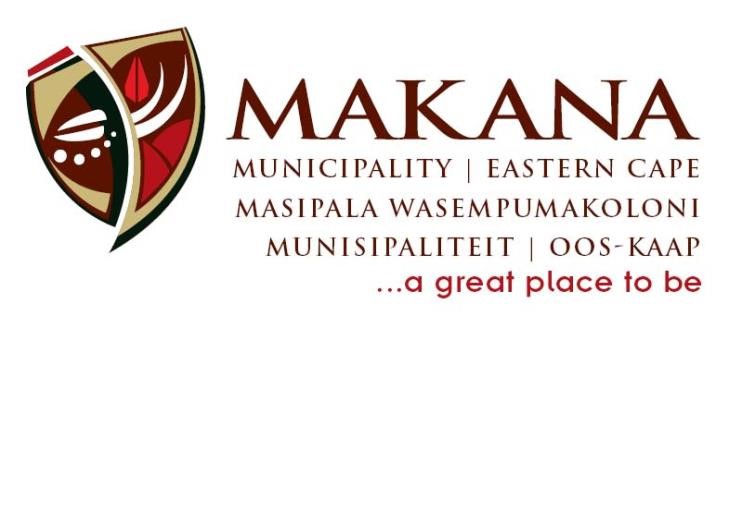 2ND DRAFT ANNUAL REPORT2021-2022 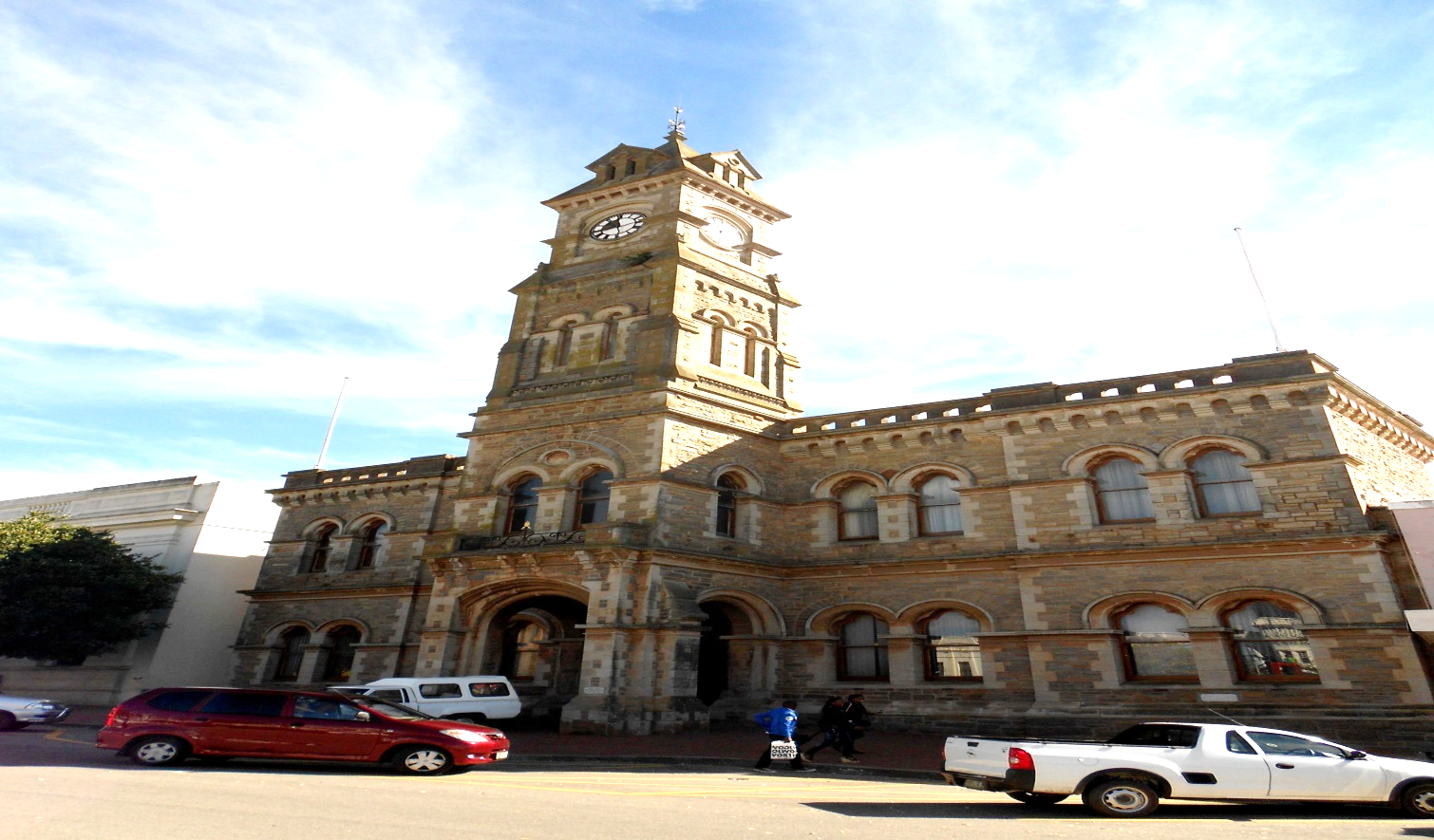 TABLE OF CONTENT: 						2ACRONYMS AND ABBREVIATIONS    						3CHAPTER ONE: MUNICIPAL OVERVIEW 							5MUNICIPAL PROFILE    								5                                                 Vision 											5Core Values 										5Demographics and Socio-Economic Profile 						6Municipal Socio-Economic Status							8CHAPTER TWO: MUNICIPAL GOVERNANCE						36	2.1	Political Governance 									362.2.      Administration Governance 								452.3	Intergovernmental Relations   							462.4	Public Accountability and Participation           					472.5       Corporate Governance								49CHAPTER THREE: SERVICE DELIVERY OVERVIEW					54	      Overview of Performance within the organisation 					543.2	Actual Results for 2021-22 Financial Year 						593.3	Basic Service Delivery		 						603.4	Public Safety and Community Services						673.5	Local Economic Development and Planning 						80CHAPTER FOUR: ORGANISATION DEVELOPMENT OVERVIEW        			82                             Municipal Workforce 									82       Managing the Municipal Workforce							83CHAPTER FIVE: FINANCIAL VIABILITY AND PERFORMANCE 				94                             5.1	Financial Viability Highlights								945.2	Financial Viability Challenges 							955.3	National Key Performance Indicators 						955.4	Financial Overview 									985.5	Operating Ratios									985.6	Total Capital Expenditure								995.7	Auditor General Report								995.8	Supply chain Management								995.9      Financial Performance 								1076.	 APPENDICES 										Appendix A: Municipal Council 						pg.102Appendix B: Previous Council 						pg.102Appendix C Third Tier Structure 						pg.103Appendix D: Power and Functions of the Municipality 			pg.104Appendix E: Ward Report 							pg.104Appendix F: Ward Committee Information 					pg.1057.	ATTACHMENTS 7.1	 Audited Annual Performance Report 2021-22ACRONYMS AND ABBREVIATIONS:This document has been prepared for public consumption for the 2021- 2022 Financial Year Signed:_______________Y. Vara EXECUTIVE MAYOR 			on this day_______ of ___________ 2022Signed:________________P. KATEMUNICIPAL MANAGER 			on this day _______ of __________ 2022CHAPTER ONE: MUNICIPAL OVERVIEWMunicipal ProfileMakana Local Municipality (Makana) is a category B Municipality approximately halfway between East London and Port Elizabeth that forms part of the seven local municipalities of the Sarah Baartman (formerly Cacadu) District Municipality in the Eastern Cape Province.  Makana’s area is bordered in the North-East by Amathole District Municipality, North-West by Blue Crane Route Local Municipality, in the South by Ndlambe Local Municipality and in the South-West by the Sundays River Valley Local Municipality, with the cities of Port Elizabeth 120km to the West and East London 180 km East.  In 2011 the Municipality was delimited into fourteen wards. Makana Municipality’s commitment to developing a “Great Place to be” is driven with specific emphasis of translating the Municipality’s strategies into an Implementable Action Plan.  The Municipality is committed in ensuring that it achieves its Developmental Priorities for the  term.1.1.2	Core Values Figure1Demographics and Socio-Economic Profile              The following Statistical Overview Report aims to quantify the economic, demographic and socio-economic environment of Makana Local Municipality in context of its neighbouring regions, the district, the province and South Africa. A better understanding of the demographic, economic and socio-economic environment could inform stakeholders to implement and monitor plans and policies that will allow for a healthy, growing and inclusive economy and society.             Understanding the changes in the composition of the population with respect to population group, age and gender is vital in the face of growing pressure on food, energy, water, jobs and social support on the country's citizens. An understanding of how the total fertility rates, age-specific fertility rates, sex ratios at birth, life expectancies and international migration affect the respective population groups, ages and genders is essential for effective planning on a spatial level. The first section of the Statistical Overview Report will aim to disentangle the changes in the Makana Local Municipality demographics in context of other locals of the region, the districts, the Province and South Africa.              The second section will provide insights into the economic environment of Makana Local Municipality in relation to the other local municipality in the region, the district, the province and South Africa's performance. The changing economic environment subsequently has an effect on the ability of the economy to create jobs.  This section will therefore also include analysis on the employment and subsequent income dynamics of Makana Local Municipality.1.1.3.1.	Demographic Profile                "Demographics", or "population characteristics", includes analysis of the population of a region. Distributions of values within a demographic variable, and across households, as well as trends over time are of interest. In this section, an overview is provided of the demography of the Makana Local Municipality and all its neighbouring regions, Sarah Baartman District Municipality, Eastern Cape Province and South Africa as a whole.Total Population: Population statistics is important when analysing an economy, as the population growth directly and indirectly impacts employment and unemployment, as well as other economic indicators such as economic growth and per capita income. This chapter is of paramount importance as it informs all the municipal planning.The municipal area is 4 375.6km2 with a population span of 20.9 people per km2 and 24 104 households(a household is considered a group of people living together or a single person who lives alone). A population is the number of individuals who live within a specific area. The growth rate of the municipality is greater to that of the district between 2016 and 2019, at 0.26%.The figure below depicts the actual population numbers up until 2019 as well as a forecasted value for the subsequent years.The number of households in Makana is expected to rise to atleast 26 323 households by 2026, with an average annual growth rate of 0.52%. Makana’s household growth rate is higher than that of the district(Sarah Baartman District) municipality(0.37%).Makana Households 2016-2026Dependency RatioThe dependency ration is the ratio of dependents (people younger than 15 and older than 65. The working population age is 15-65. The higher the ratio, the more financial burden ther is on the working age population to support those who are not economically active.In 2020 the Makana Municipality had an estimated dependency ratio of 46.75% meaning that there are about 47 dependencies for every 100 people of working age. The dependency ratio is expected to increase to 46.77% by 2026. The dependency ratio in Makana is lower compared to that of Sarah Baartman District.Conclusion The Makana Municipality had an average population growth of 0.39% and a household growth of 0.52%. Household sizes are therefore increasing. This has implications for the demand of housing, as well as the types of housing that will be demanded in the future.1.4	Municipal Socio-Economic Status1.1.4.1	Household Profile             Number of Households by Population Group: A household is either a group of people who live together and provide themselves jointly with food and/or other essentials for living, or it is a single person living on his/her own.  An individual is considered part of a household if he/she spends at least four nights a week within the household. To categorise a household according to population group, the population group to which the head of the household belongs, is used.            If the number of households is growing at a faster rate than that of the population it means that the average household size is decreasing, and vice versa.              In 2020, the Makana Local Municipality comprised of 23 600 households. This equates to an average annual growth rate of 0.94% in the number of households from 2010 to 2020. With an average annual growth rate of 1.03% in the total population, the average household size in the Makana Local Municipality is by implication increasing. This is confirmed by the data where the average household size in 2010 increased from approximately 3.8 individuals per household to 3.9 persons per household in 2020.               Relative to the district municipality, the Makana Local Municipality had a lower average annual growth rate of 0.94% from 2010 to 2020. In contrast, the province had an average annual growth rate of 0.97% from 2010. The South Africa as a whole had a total of 17 million households, with a growth rate of 1.90%, thus growing at a higher rate than the Makana.               The composition of the households by population group consists of 79.4% which is ascribed to the African population group with the largest amount of households by population group. The Coloured population group had a total composition of 10.5% (ranking second). The White population group had a total composition of 9.3% of the total households. The smallest population group by households is the Asian population group with only 0.8% in 2020.1.1.4.2		Total Population – Makana, Sarah Baartman, Eastern Cape and National 2011-2021(Numbers Percentage)With 91 200 people, the Makana Local Municipality housed 0.2% of South Africa’s total population in 2021. Between 2011 and 2021 the population growth averaged 1.08% per annum which is slightly lower than the growth rate of South Africa as a whole (1.50%). Compared to Sarah Baartman’s average annual growth rate (1.60%), the growth rate in Makana’s population at 1.08% was close top half than that of the district municipality.1.1.4.3		Chart 1 Total Population – Makana and the rest of Sarah Baartman 2021 (Percentage)When compared to other regions, the Makana Local Municipality accounts for a total population of 91,200, or 17.0% of the total population in the Sarah Baartman District Municipality, with the Kouga being the most populous region in the Sarah Baartman District Municipality for 2021. The ranking in terms of the size of Makana compared to the other regions remained the same between 2011 and 2021.  In terms of its share the Makana Local Municipality was slightly smaller in 2021 (17.0%) compared to what it was in 2011 (17.9%). When looking at the average annual growth rate, it is noted that Makana ranked fifth (relative to its peers in terms of growth) with an average annual growth rate of 1.1% between 2011 and 2021. 1.1.4.4		Population ProjectionsBased on the present age-gender structure and the present fertility, mortality and migration rates, Makana's population is projected to grow at an average annual rate of 1.2% from 91 200 in 2021 to 96 600 in 2026.1.1.4.5		Table: Population projections- Makana, Sarah Baartman, Eastern Cape and National                                Total 2021-26 (Number Percentage)Source: IHS Markit Regional eXplorer version 2257The population projection of Makana Local Municipality shows an estimated average annual growth rate of 1.2% between 2021 and 2026. The average annual growth rate in the population over the projection period for Sarah Baartman District Municipality, Eastern Cape Province and South Africa is 1.2%, 1.0% and 1.3% respectively. The Eastern Cape Province is estimated to have an average growth rate of 1.0% which is very similar than that of the Makana Local Municipality. The South Africa as a whole is estimated to have an average annual growth rate of 1.3% which is very similar than that of Makana's projected growth rate.1.2	Number of Households by Population GroupA household is either a group of people who live together and provide themselves jointly with food and/or other essentials for living, or it is a single person living on his/her own.  An individual is considered part of a household if he/she spends at least four nights a week within the household. To categorise a household according to population group, the population group to which the head of the household belongs, is used.If the number of households is growing at a faster rate than that of the population it means that the average household size is decreasing, and vice versa. In 2021, the Makana Local Municipality comprised of 23 400 households. This equates to an average annual growth rate of 0.90% in the number of households from 2011 to 2021. With an average annual growth rate of 1.08% in the total population, the average household size in the Makana Local Municipality is by implication increasing. This is confirmed by the data where the average household size in 2011 increased from approximately 3.8 individuals per household to 3.9 persons per household in 2021.Number of households - Makana, Sarah Baartman, Eastern Cape and National Total, 2011-2021 [NUMBER PERCENTAGE]Source: IHS Markit Regional eXplorer version 2257Relative to the district municipality, the Makana Local Municipality had a lower average annual growth rate of 0.90% from 2011 to 2021. In contrast, the province had an average annual growth rate of 0.93% from 2011. The South Africa as a whole had a total of 16.6 million households, with a growth rate of 1.51%, thus growing at a higher rate than the Makana.The composition of the households by population group consists of 79.2% which is ascribed to the African population group with the largest amount of households by population group. The Coloured population group had a total composition of 11.1% (ranking second). The White population group had a total composition of 9.0% of the total households. The smallest population group by households is the Asian population group with only 0.7% in 2021.Number of households by population group - Makana Local Municipality, 2021 [Percentage]The growth in the number of African headed households was on average 1.16% per annum between 2011 and 2021, which translates in the number of households increasing by 2 010 in the period. Although the Asian population group is not the biggest in size, it was however the fastest growing population group between 2011 and 2021 at 1.57%. The average annual growth rate in the number of households for all the other population groups has increased with 0.89%.1.1.4.2	 Labour Profile               The labour force of a country consists of everyone of working age (above a certain age and below retirement) that are participating as workers, i.e. people who are actively employed or seeking employment.  This is also called the economically active population (EAP). People not included are students, retired people, stay-at-home parents, people in prisons or similar institutions, people employed in jobs or professions with unreported income, as well as discouraged workers who cannot find work.Working age population in Makana, Sarah Baartman, Eastern Cape and National Total, 2011 and 2021 [Number]The working age population in Makana in 2021 was 64 200, increasing at an average annual rate of 1.14% since 2011. For the same period the working age population for Sarah Baartman District Municipality increased at 1.61% annually, while that of Eastern Cape Province increased at 1.14% annually. South Africa's working age population has increased annually by 1.51% from 33.9 million in 2011 to 39.4 million in 2021.The graph below combines all the facets of the labour force in the Makana Local Municipality into one compact view. The chart is divided into "place of residence" on the left, which is measured from the population side, and "place of work" on the right, which is measured from the business side.Labour Glimpse - Makana Local Municipality, 2021Reading the chart from the left-most bar, breaking down the total population of the Makana Local Municipality (91 200) into working age and non-working age, the number of people that are of working age is about 64 200.  As per definition, those that are of age 0 - 19 (youth) or age 65 and up (pensioners) are part of the non-working age population.  Out of the working age group, 61.8% are participating in the labour force, meaning 39 600 residents of the local municipality currently form part of the economically active population (EAP).  Comparing this with the non-economically active population (NEAP) of the local municipality: fulltime students at tertiary institutions, disabled people, and those choosing not to work, sum up to 24 500 people.  Out of the economically active population, there are 17 500 that are unemployed, or when expressed as a percentage, an unemployment rate of 44.2%. Up to here all the statistics are measured at the place of residence.On the far right we have the formal non-Agriculture jobs in Makana, broken down by the primary (mining), secondary and tertiary industries.  The majority of the formal employment lies in the Tertiary industry, with 9 840 jobs.  When including the informal, agricultural and domestic workers, we have a total number of 22 500 jobs in the area.  Formal jobs make up 56.7% of all jobs in the Makana Local Municipality.  The difference between the employment measured at the place of work, and the people employed living in the area can be explained by the net commuters that  commute every day into the local municipality.1.2.1	Economically Active Population (EAP)The economically active population (EAP) is a good indicator of how many of the total working age population are in reality participating in the labour market of a region.  If a person is economically active, he or she forms part of the labour force.The economically active population (EAP) is defined as the number of people (between the age of 15 and 65) who are able and willing to work, and who are actively looking for work.  It includes both employed and unemployed people. People, who recently have not taken any active steps to find employment, are not included in the measure.  These people may (or may not) consider themselves unemployed.  Regardless, they are counted as discouraged work seekers, and thus form part of the non-economically active population.Economically active population (EAP) - Makana, Sarah Baartman, Eastern Cape and National Total, 2011-2021 [number, percentage ]Source: IHS Markit Regional eXplorer version 2257Makana Local Municipality's EAP was 39 600 in 2021, which is 43.48% of its total population of 91 200, and roughly 17.48% of the total EAP of the Sarah Baartman District Municipality.  From 2011 to 2021, the average annual increase in the EAP in the Makana Local Municipality was 3.12%, which is 0.145 percentage points higher than the growth in the EAP of Sarah Baartman's for the same period.EAP as % of total population - Makana and the rest of Sarah Baartman, 2011, 2016, 2021 [percentage]In 2011, 35.6% of the total population in Makana Local Municipality were classified as economically active which increased to 43.5% in 2021. Compared to the other regions in Sarah Baartman District Municipality, Kou-Kamma Local Municipality had the highest EAP as a percentage of the total population within its own region relative to the other regions. On the other hand, Blue Crane Route Local Municipality had the lowest EAP with 36.5% people classified as economically active population in 2021.Labour Force participation rateThe labour force participation rate (LFPR) is the Economically Active Population (EAP) expressed as a percentage of the total working age population.The following is the labour participation rate of the Makana, Sarah Baartman, Eastern Cape and National Total as a wholeThe labour force participation and unemployment rates                                                    Makana Local Municipality, 2011-2021 [percentage]In 2021 the labour force participation rate for Makana was at 61.8% which is significantly higher when compared to the 50.9% in 2011. The unemployment rate is an efficient indicator that measures the success rate of the labour force relative to employment. In 2011, the unemployment rate for Makana was 24.1% and increased overtime to 44.2% in 2021. The gap between the labour force participation rate and the unemployment rate decreased which indicates a negative outlook for the employment within Makana Local Municipality.Total EmploymentEmployment data is a key element in the estimation of unemployment.  In addition, trends in employment within different sectors and industries normally indicate significant structural changes in the economy.  Employment data is also used in the calculation of productivity, earnings per worker, and other economic indicators.1.2.1.2 Total Employment Consists of Two Parts: Employment in the Formal Sector, and Employment in the Informal SectorMakana Local Municipality employs a total number of 22 500 people within its local municipality. The local municipality that employs the highest number of people relative to the other regions within Sarah Baartman District Municipality is Kouga local municipality with a total number of 35 600. The local municipality that employs the lowest number of people relative to the other regions within Sarah Baartman District Municipality is Blue Crane Route local municipality with a total number of 8 520 employed people.In Makana Local Municipality the economic sectors that recorded the largest number of employment in 2021 were the community services sector with a total of 6 180 employed people or 27.5% of total employment in the local municipality. The trade sector with a total of 4 150 (18.5%) employs the second highest number of people relative to the rest of the sectors. The mining sector with 2.11 (0.0%) is the sector that employs the least number of people in Makana Local Municipality, followed by the electricity sector with 39.7 (0.2%) people employed.1.2.1.3 	Total employment per broad economic sector                                                                                             Makana Local Municipality, 2021 [percentage]1.2.2.1		Formal and Informal employmentTotal employment can be broken down into formal and informal sector employment. Formal sector employment is measured from the formal business side, and the informal employment is measured from the household side where formal businesses have not been established.Formal employment is much more stable than informal employment. Informal employment is much harder to measure and manage, simply because it cannot be tracked through the formal business side of the economy. Informal employment is however a reality in South Africa and cannot be ignored.The number of formally employed people in Makana Local Municipality counted 16 500 in 2021, which is about 73.30% of total employment, while the number of people employed in the informal sector counted 6 000 or 26.70% of the total employment. Informal employment in Makana increased from 5 590 in 2011 to an estimated 6 000 in 2021.1.2.2.2	Formal and informal employment by broad economic sector                                                     Makana Local Municipality, 2021 [numbers]In 2021 the Trade sector recorded the highest number of informally employed, with a total of 2 010 employees or 33.54% of the total informal employment. This can be expected as the barriers to enter the Trade sector in terms of capital and skills required is less than with most of the other sectors. The Manufacturing sector has the lowest informal employment with 418 and only contributes 6.97% to total informal employment.1.2.2.3	Formal and informal employment by broad economic sector - Makana Local Municipality, 2021 [numbers]Source: IHS Markit Regional eXplorer version 22571.2.2.4		UnemploymentThe unemployed includes all persons between 15 and 65 who are currently not working, but who are actively looking for work. It therefore excludes people who are not actively seeking work (referred to as discouraged work seekers).The choice of definition for what constitutes being unemployed has a large impact on the final estimates for all measured labour force variables. The following definition was adopted by the Thirteenth International Conference of Labour Statisticians (Geneva, 1982): The "unemployed" comprise all persons above a specified age who during the reference period were:"Without work", i.e. not in paid employment or self-employment;"Currently available for work", i.e. were available for paid employment or self-employment during the reference period; and "Seeking work", i.e. had taken specific steps in a specified reference period to seek paid employment or self-employment. The specific steps may include registration at a public or private employment exchange; application to employers; checking at worksites, farms, factory gates, market or other assembly places; placing or answering newspaper advertisements; seeking assistance of friends or relatives; looking for land.In 2021, there were a total number of 17 500 people unemployed in Makana, which is an increase of 10 500 from 7 020 in 2011. The total number of unemployed people within Makana constitutes 22.63% of the total number of unemployed people in Sarah Baartman District Municipality. The Makana Local Municipality experienced an average annual increase of 9.58% in the number of unemployed people, which is better than that of the Sarah Baartman District Municipality which had an average annual increase in unemployment of 9.96%.In 2021, the unemployment rate in Makana Local Municipality (based on the official definition of unemployment) was 44.23%, which is an increase of 20.2 percentage points. The unemployment rate in Makana Local Municipality is higher than that of Sarah Baartman. Comparing to the Eastern Cape Province it can be seen that the unemployment rate for Makana Local Municipality was lower than that of Eastern Cape which was 45.61%. The unemployment rate for South Africa was 33.58% in 2021, which is a increase of -8.5 percentage points from 25.08% in 2011.1.2.2.5	Unemployment and unemployment rate (official definition) - Makana Local Municipality, 2011-2021 [number  percentage]When comparing unemployment rates among regions within Sarah Baartman District Municipality, Makana Local Municipality has indicated the highest unemployment rate of 44.2%, which has increased from 24.1% in 2011.  It can be seen that the Sundays River Valley Local Municipality had the lowest unemployment rate of 20.4% in 2021, this increased from 10.4% in 2011.1.3.1	EconomyThe economic state of Makana Local Municipality is put in perspective by comparing it on a spatial level with its neighbouring locals, Sarah Baartman District Municipality, Eastern Cape Province and South Africa.The Makana Local Municipality does not function in isolation from Sarah Baartman, Eastern Cape Province, South Africa and the world and now, more than ever, it is crucial to have reliable information on its economy for effective planning. Information is needed that will empower the municipality to plan and implement policies that will encourage the social development and economic growth of the people and industries in the municipality respectively.1.3.2		Gross Domestic Product by Region (GDP-R)The Gross Domestic Product (GDP), an important indicator of economic performance, is used to compare economies and economic states.Gross Domestic Product by Region (GDP-R) represents the value of all goods and services produced within a region, over a period of one year, plus taxes and minus subsidies.GDP-r can be measured using either current or constant prices, where the current prices measure the economy in actual rand, and constant prices measures the economy by removing the effect of inflation, and therefore captures the real growth in volumes, as if prices were fixed in a given base year. 1.3.2.3	Gross Domestic Product (GDP) - Makana, Sarah Baartman, Eastern Cape and National Total, 2011-2021 [R billions, Current prices]Source: IHS Markit Regional eXplorer version 2257With a GDP of R 8.52 billion in 2021 (up from R 4.59 billion in 2011), the Makana Local Municipality contributed 17.57% to the Sarah Baartman District Municipality GDP of R 48.5 billion in 2021 increasing in the share of the Sarah Baartman from 17.84% in 2011. The Makana Local Municipality contributes 1.80% to the GDP of Eastern Cape Province and 0.14% the GDP of South Africa which had a total GDP of R 6.23 trillion in 2021 (as measured in nominal or current prices).It's contribution to the national economy stayed similar in importance from 2011 when it contributed 0.14% to South Africa, but it is lower than the peak of 0.14% in 2015.1.3.2.4		Gross Domestic Product (GDP) - Makana, Sarah Baartman, Eastern Cape and National Total, 2011-2021 [Annual percentage change, Constant 2010 prices]Source: IHS Markit Regional eXplorer version 2257In 2021, the Makana Local Municipality achieved an annual growth rate of 5.13% which is a significant lower GDP growth than the Eastern Cape Province's 5.79%, but is higher than that of South Africa, where the 2021 GDP growth rate was 4.91%. Contrary to the short-term growth rate of 2021, the longer-term average growth rate for Makana (0.85%) is very similar than that of South Africa (0.95%).1.3.2.5		Gross Domestic Product (GDP) - Makana Local Municipality and the rest of Sarah Baartman, 2021 [Percentage] The Makana Local Municipality had a total GDP of R 8.52 billion and in terms of total contribution towards Sarah Baartman District Municipality the Makana Local Municipality ranked third relative to all the regional economies to total Sarah Baartman District Municipality GDP. This ranking in terms of size compared to other regions of Makana remained the same since 2011. In terms of its share, it was in 2021 (17.6%) slightly smaller compared to what it was in 2011 (17.8%).  For the period 2011 to 2021, the average annual growth rate of 0.8% of Makana was the second relative to its peers in terms of growth in constant 2010 prices.1.3.2.6		Gross Domestic Product (GDP) - Regions within Sarah Baartman District Municipality, 2011 to 2021, share and growthSource: IHS Markit Regional eXplorer version 2257Sundays River Valley had the highest average annual economic growth, averaging 1.08% between 2011 and 2021, when compared to the rest of the regions within Sarah Baartman District Municipality. The Makana Local Municipality had the second highest average annual growth rate of 0.85%. Kou-Kamma Local Municipality had the lowest average annual growth rate of 0.23% between 2011 and 2021.1.3.2.7		Gross Value Added (GVA) by broad economic sector - Makana Local Municipality, 2021 [percentage composition]The community sector, which includes the government services, is generally a large contributor towards GVA. When looking at all the regions within the Sarah Baartman District Municipality, it is clear that the Makana contributes the most community services towards its own GVA, with 25.61%, relative to the other regions within Sarah Baartman District Municipality. The Makana contributed R 7.86 billion or 17.73% to the GVA of Sarah Baartman District Municipality. The region within Sarah Baartman District Municipality that contributes the most to the GVA of the Sarah Baartman District Municipality was the Sundays River Valley with a total of R 2.78 billion or 6.26%.1.3.2.8		Gross Value Added (GVA) by broad economic sector - Makana, Dr Beyers Naude, Blue Crane Route, Ndlambe, Sundays River Valley, Kouga and Kou-Kamma, 2021 [percentage composition]1.4	      CRIME  The state of crime in South Africa has been the topic of many media articles and papers in the past years, and although many would acknowledge that the country has a crime problem, very little research has been done on the relative level of crime. The media often tend to focus on more negative or sensational information, while the progress made in combating crime is neglected.1.4.1	IHS Composite Crime IndexThe IHS Composite Crime Index makes use of the official SAPS data, which is reported in 27 crime categories (ranging from murder to crime injuries). These 27 categories are divided into two groups according to the nature of the crime: i.e. violent crimes and property crimes. IHS uses the (a) Length-of-sentence and the (b) Cost-of-crime in order to apply a weight to each category.1.4.1.2	IHS Crime Index - calender years (weighted avg / 100,000 people) - Makana Local Municipality, 2011/2012-2021/2022 [Index value]his Composite Crime Index	The IHS Composite Crime Index makes use of the official SAPS data, which is reported in 27 crime categories (ranging from murder to crime injuries). These 27 categories are divided into two groups according to the nature of the crime: i.e. violent crimes and property crimes. IHS uses the (a) Length-of-sentence and the (b) Cost-of-crime in order to apply a weight to each category.Overall crime Index: The crime index is a composite, weighted index which measures crime. The higher the index number, the higher the level of crime for that specific year in a particular region. The index is best used by looking at the change over time, or comparing the crime levels across regionsFor the period 2011/2012 to 2021/2022 overall crime has decrease at an average annual rate of 6.22% within the Makana Local Municipality. Violent crime decreased by 5.91% since 2011/2012, while property crimes decreased by 8.05% between the 2011/2012 and 2021/2022 financial years.Overall crime index - Makana Local Municipality and the rest of Sarah Baartman, 2011/2012-2021/2022 [Index value]Source: IHS Markit Regional eXplorer version 2257In 2021/2022, the Sundays River Valley Local Municipality has the highest overall crime rate of the sub-regions within the overall Sarah Baartman District Municipality with an index value of 156. Ndlambe Local Municipality has the second highest overall crime index at 131, with Makana Local Municipality having the third highest overall crime index of 127. It is clear that all the crime is decreasing overtime for all the regions within Sarah Baartman District Municipality. Kou-Kamma Local Municipality has the second lowest overall crime index of 104 and the Kouga Local Municipality has the lowest overall crime rate of 94.9. It is clear that crime is decreasing overtime for all the regions within Sarah Baartman District Municipality. The region that decreased the most in overall crime since 2011/2012 was Makana Local Municipality with an average annual decrease of 6.2% followed by Kou-Kamma Local Municipality with an average annual decrease of 5.2%.IHS Crime Index - calender years (weighted avg / 100,000 people) - Makana, Sarah Baartman, Eastern Cape and National Total, 2021/2022 [Index value]From the chart above it is evident that property crime is a major problem for all the regions relative to violent crime. 1.5	Social Cohesion in the Municipal Planning There are a number of social activities organised by the Municipality and other stakeholders that encourage social cohesion within the municipal area. Below are some of the activities organised annually                      ACTIVITIES 			               PERIOD 	Dimension and Cross- Cutting 1.5.1	HIV+ and AIDS ESTIMATES HIV and AIDS can have a substantial impact on the growth of a particular population. However, there are many factors affecting the impact of the HIV virus on population progression: adult HIV prevalence rates; the speed at which the virus progresses; age distribution of the virus; the mother-to-child transmission; child treatment; adult treatment; and the percentage by which the virus decreases total fertility. ARV treatment can also prolong the lifespan of people living with HIV. In the absence of any treatment, people diagnosed with HIV live for approximately 10 years before reaching the final stage of the disease (called AIDS). When patients reach this stage, recovery is highly unlikely.The HIV+ estimates are calculated by using the prevalence rates from the HIV/AIDS model built by the Actuarial Society of Southern Africa (ASSA-2008). These rates are used as base rates on a provincial level. IHS slightly adjusted the provincial ASSA-2008 data to reflect the national HIV Prevalence rate more accurately per population group as used in the national demographic models.       The ASSA model in turn uses the prevalence rates from various primary data sets, in particular the HIV/AIDS surveys conducted by the Department of Health and the Antenatal clinic surveys. Their rates are further adjusted for over-reporting and then smoothed.Makana ‘s HIV prevalence increase from 59 382 to 71 818 between 2016 and 2019, while the number of clients starting ART decreased from 981 to 699 of the same periods. In 2016: 21 722 % of people received ART in Makana. This decreased to 21.34% in 2019.Source: IHS Markit Regional eXplorer version 2112In 2020, 12 800 people in the Makana Local Municipality were infected with HIV. This reflects an increase at an average annual rate of 1.74% since 2010, and in 2020 represented 13.95% of the local municipality's total population. The Sarah Baartman District Municipality had an average annual growth rate of 2.50% from 2010 to 2020 in the number of people infected with HIV, which is higher than that of the Makana Local Municipality. The number of infections in the Eastern Cape Province increased from 785,000 in 2010 to 940,000 in 2020.When looking at the South Africa as a whole it can be seen that the number of people that are infected increased from 2010 to 2020 with an average annual growth rate of 2.31%CHAPTER TWO: MUNICIPAL GOVERNANCE:In the quest to realise Makana Municipality’s vision of “A Great Place to be”, it is imperative that the Municipality is governed in a way that promotes good governance. The Municipality strives to achieve excellence by balancing the needs of all residents and the constitutional and legal framework applicable to local government with the available resources in such a way that service delivery takes place in an efficient, economic and effective manner. Makana Municipality is established in terms of Section 12 of the Municipal Structures Act, 1998 (Act 118 of 1998) as a Municipality with a Mayoral Executive System combined with a Ward Participatory System.  Section 2(b) of the Municipal Systems Act states that a Municipality is constituted by its Political Structures, Administration and Community      The Municipality is a Category B Municipality (local municipality) with an Executive Mayoral Committee System combined with a Ward Participatory System, as defined under Chapter 1 of the Local Government: Municipal Structures Act No. 117 of 1998.  The Political and Administrative seat is situated in Makhanda.                                                                                                                                                                                                                                                                                   2.1.	POLITICAL GOVERNANCE In compliance with Section 151(3) of the Constitution of the Republic of South Africa, 1996 (Act 108 of 1996); Section 53 of the Local Government: Municipal Systems Act, 2000 (Act 32 of 2000); and the Local Government: Municipal Structures Act, 1998 (Act 117 of 1998), Makana Municipal Council governs the local government affairs of the local community on its own initiative.The roles and areas of responsibility of each political structure and each political office-bearer of the Municipality and of the Municipal Manager are defined and adhered to accordingly. 2.1.1.	The Outline of Makana’s Political StructureThe Executive Mayor, Cllr Yandiswa Vara, assisted by the Mayoral Committee heads the political executive arm of the Municipality. The Executive Mayor is at the centre of the system of governance, since executive powers are vested in her to manage the day-to-day affairs. This means that he has an overarching strategic and political responsibility.The key element of the executive model is that executive power is vested in the Executive Mayor, delegated by the Council, as well as the powers assigned by legislation.Although she is accountable for the strategic direction and performance of the Municipality, the Executive Mayor operates in close conjunction with the Mayoral Committee. The Municipal Council which comprises 27 Councillors, 14 of whom are Ward Councillors and 13 of whom are Proportional Representative (PR) Councillors. The Speaker is the Chairperson of the Municipal Council. There is an Executive Mayor and Executive Mayoral Committee; and Portfolio Committees who provide oversight on directorial operations. 2.1.2.1	 FULL-TIME OFFICER BEARERS- FROM DECEMBER 2021 FOR 2022- 2027 TERM OF OFFICE: 2.1.2.2	 FULL-TIME OFFICER BEARERS TERM ENDED IN NOVEMBER 2021 2.1.3. Council and Councilors Council’s primary role is to govern the Municipality in a democratic and accountable manner, to perform legislative and executive functions and generally to fulfil its roles and responsibilities as set out in the Constitution of the Republic of South Africa, 1996 (Act 108 of 1996).It focuses on legislation, decision-making, oversight, and participatory roles and has delegated executive functions to the Executive Mayor, other office bearers, the Municipal Manager and other staff members where applicable. Makana Municipal Council consists of 14 ward councilors and 13 proportionally elected councilors. Political parties are represented through elected councilors from the ANC (14), DA (5), and EFF (2), MCF(5), IND(1)2.1.4.	 Political Decision Making Section 160(3) of the Constitution of the Republic of South Africa, 1996 (Act 108 of 1996) prescribes the manner in which Council takes decisions. A quorum of all Councilors must be present to take any decision and most of the votes cast results in a legal decision. The exception to this rule is that when any of the following issues are determined, it is determined by a decision taken with a supporting vote of a majority of all its members:  The passing of policies and by-lawsThe approval of IDP and budgets The imposition of rates and other taxes, levies and dutiesThe raising of loans andAppointment of section 54 and 57 employees2.1.5 	Mayoral Committee The Executive Mayor is supported by a Mayoral Committee. Each member of the Mayoral Committee has a portfolio with specific functions.  The Executive Mayor may delegate specific responsibilities to each member of the Mayoral Committee. Any powers and duties delegated to the Executive Mayor by the Municipal Council must be exercised and performed by the Executive Mayor together with the other members of the Mayoral Committee.The Committee assists in harnessing the common understanding between political and administrative components before the IDP reports are considered at the council meeting. It also makes recommendations to the IDP Representative Forum2.1.5.1		MAYORAL COMMITTEE BEARERS- FROM DECEMBER 2021 FOR 2022- 2027 TERM OF OFFICE: 2.1.5.2 MAYORAL COMMITTEE TERM ENDED IN NOVEMBER 2021 2.1.6	Portfolio Committees Five (5) Section 80 committees are established, namely: PSSS, FAME, BTO, EIS and LED to advise the Executive Mayor on policy matters and any other matter to be considered by the Executive Mayor. They are assigned to focus on specific functional areas of the Municipality and can only make decisions on specific functional issues if delegations have been granted to them.The members are appointed by Council. The chairpersons appointed by the Executive Mayor are full-time Councilors and form part of the Mayoral Committee.  2.1.7	 Municipal Public Accounts Committee (MPAC) Section 79 committees are permanent committees appointed to advise the municipal Council. Council established the Municipal Public Accounts Committee (MPAC) to perform an oversight function on behalf of Council over the executive functionaries of the Council. The MPAC, inter alia serves as an oversight committee to make recommendations to the Council when it adopts the Oversight Report on the Annual Report in terms of Section 129 of the Local Government: Municipal Finance Management Act, 2003 (Act 56 of 2003) (MFMA). No members from the political executive arm is a member of the MPAC. The committee met on four (4) occasions during the year under review to deal with Annual and Oversight Report of 2019/20 Annual Report as well as considering matters relating to unauthorized, irregular, fruitless and wasteful expenditure.2.1.7.1 MPAC MEMEBRS:2.1.7.2 	MPAC MEMBERS: FOR TERM OF OFFICE ENDED IN NOVEMBER 20212.1.8	 Audit Committee  In compliance with Section 166(2) of the MFMA, Council has an Audit and Risk Committee which is an independent body advising the Municipal Council, the political office-bearers, the accounting officer and the management staff of the municipality, on matters relating to: Internal control;Risk management.Accounting policies;Adequacy, reliability and accuracy of financial reporting and information. Annual financial statementsPerformance management. Governance Compliance with MFMA, DoRA and other applicable legislation. Issues raised by the Auditor-General and Internal Audit; andMonitoring and evaluation of the Internal Audit Unit.  The Audit and Risk Committee Terms of Reference is reviewed by Council annually to ensure compliance with legislation and governance best practices. The Audit and Risk Committee meets on a quarterly basis and detail regarding their recommendations to Council can be found in the Internal Audit reports.  2.1.8.1. Members of the Audit Committee	2.1.8.2 Previous Audit Committee Members 2.2	ADMINISTRATIVE GOVERNANCE The Municipal Manager is the Accounting Officer of the Municipality and also the head of Administration. His primary function is to serve as chief custodian of service delivery and the implementation of political priorities. He is assisted by his Senior Management Team (SMT), which comprises of the Directors of the five directorates established in the organogram as indicated in the chart below. There are also six (6) divisional managers reporting directly to the Municipal Manager. The SMT meet at least twice on monthly basis to discuss current priorities, strategic interventions to improve service delivery and new initiatives based on feedback from political leadership, departments and the local community.The Municipal Manager provides direction and support to all officials under his leadership. Committees exist in ensuring smooth operation both within the institution and to the communities we serve, such committees as the Management Committee that constitutes of the Municipal Manager and his Directors as well as the Extended Management Committee which constitutes of the Municipal Manager, Directors and Operational Managers. 2.2.1	Organogram  The municipality undertook a comprehensive organisational development exercise for the entire institution. The objective was the alignment of the current and future organisational needs. Due to organisational growth and new challenges, the municipality proceeded with a review of its organisational structure and functional organogram which was adopted by Council during the 2019/20 financial year on 30TH October 2019, after consultation with the Local Labour Forum.Workshops were conducted with both senior managers and middle managers to discuss and consider current and emerging issues and how these might apply at Makana local municipality. Individual meetings were then held with all managers to gain their personal insight into service levels, resourcing, performance, structure and sustainability. Top Management of the Municipality Municipal Manager: Mr Moppo MeneChief Financial Officer:  Mr Gerard Goliath Director Corporate and Shared Services: Mr Xolela KalasheDirector Engineering and Infrastructure: Ms Asanda Gidana Director Public Safety and Community Services: Mr Kelello Makgoka Director Local Economic Development and Planning: Riana MarringNB: Chief Financial Officer resigned in November 2021 and Director LED sadly passed away in February 2022.2.3.	INTERGOVERNMENTAL RELATIONS An intergovernmental Relations Forum exists under the guidance of the Executive Mayor. The purpose of the forum is to coordinate the planning of projects and the implementation of programmes emanating from the IDP processes. The meetings of the IGR Forum are chaired by the Executive Mayor and convened on a quarterly basis with all local Government Departments being represented by Senior-Decision Makers. The impact of COVID19 pandemic introduced virtual meetings in order to continue with servicing the community of Makana by discussing issues concerning service delivery and compliance.2.3.1	National Intergovernmental StructuresAs an active member of the South African Local Government Association, the Makana Municipality plays an active role when National Planning Proposals are discussed. 2.3.2	Provincial Intergovernmental StructuresThe Municipal Manager attends all meetings of the Provincial Muni-MEC and similar structures with all resolutions taken at that level being worked into the Makana Council agenda. The value in this interaction is in ensuring that the needs of the local community are considered when the implementation of Government Projects are discussed. 2.3.3	District Intergovernmental StructuresThe Makana Municipality regularly interacts with the other Municipalities in the districtas  the Government has created platforms for such deliberations, such as the Sarah Baartman District Municipal Managers Forum. This ensures that information related to new initiatives in the district is effectively relayed to the Makana Municipality’s Senior Management. 2.4	 PUBLIC ACCOUNTABILITY AND PARTICIPATION 2.4.1	STAKEHOLDER INPUT AND COMMUNITY BASED PLANNINGThe IDP is about determining the stakeholder and community needs and priorities which need to be addressed in order to contribute to the improvement of the quality of life of residents within the municipal area. Various stakeholders and sector departments were involved during the Draft IDP development process through virtual meeting due to COVID19 regulations.2.4.2    WARD PUBLIC MEETINGSCommunity meetings are held per ward by Ward Councillors and their committees at least once per quarter. Notices are distributed at least two days in advance in order for the communities to attend such meetings.The municipality also makes use of the local Radio, and Virtual Newspaper to inform the public as well as Social Media e.g. WhatsApp groups and MobiSAM. This helps to get the message to the people on time so they can plan their questions and make necessary arrangements to attend.There were also IDP revision / budget process review meetings held in 2020-21 financial year.  The first series of meetings were held in between February-March 2020, aimed at the review and re-prioritisation of development priorities through IDP and Budget Mayoral Imbizo Consultation. In May 2021, public participation meetings were held, observing strict Covid19 regulations. Unfortunately some meetings had to be postponed/ cancelled due to a variety of reasons, amongst which was a taxi strike in Makhanda. Of the ten planned public meetings only 4 took place.2.4.4.1	 WARD COMMITTEES Ward committees form an essential part of the public participation process and these structures are particularly useful to ensure a relationship between Councillors and ward residents. It provides the opportunity to discuss local matters that concern the residents in that ward. Ward committees play an important role in this regard as they advise on the projects the community would like to be implemented in their wards. These ward projects further strengthen the relationship between the Municipality and the communities due to the direct impact that the ward committees can make on development projects in their wards. The purpose of ward committees: To act as an advisory committee to the Ward Councillor and Council;To ensure two-way communication to and from the community; To identify ward specific needs and to refer same to the administration and Council for attention; To actively partake in the annual IDP ward based public meetings;To assist the Ward Councillor in identifying ward projects and ward capital projectsTo identify stakeholders in the wards and to liaise with them regarding matters needing attention; and To discuss ward related Council agenda items and to make inputs regarding same if necessary. The chairperson of the ward committee is the elected Ward Councillor and other members of the ward committee are elected by the residents of the ward. It is expected of the ward committees to hold regular meetings – at least once every three (3) months – and the minutes are submitted to the Speaker’s Office. The functionality of the ward committees is monitored and reported on to Council on a quarterly basis. 2.4.4.1	 IDP/ Budget Roadshows:Table: IDP Imbizo: IDP / Budget Road ShowsThese meetings help with the planning of projects for the following financial year budgeting. These sessions provide an opportunity for municipality to interact with the communities to get feedback and recommendations for the next financial year. 2.5 	CORPORATE GOVERNANCE2.5.1   Audit and Risk Committee:A new four-member Audit and Risk Committee was appointed by Council in April 2018 effective from the 01 May 2018 – 30 April 2021 and are therefore in their second year. The Chairperson was reappointed and there three new members were appointed on which resigned. The committee holds its quarterly meetings and performs its function in terms of the Makana Municipality Audit and Risk Committee Charter approved by Council and Performance Management System Framework which are reviewed annually before the start of each financial year. Other parties in attendance are: Makana Municipality: The Municipal Manager, Director of Budget & Treasury / Chief Financial officer, Director of LED & Planning, Director Engineering & Infrastructural Services, Director of Corporate Services and Director Public Safety and Community Services. Manager: Internal Audit; IDP/PMS Manager and the MPAC Chairperson as ex-officio.External Parties: Provincial Treasury; Provincial CoGTA and Auditor-General representatives.2.5.2   Internal Audit Unit: The Municipality has an in-house Internal Audit Unit in place that is in the office of the Municipal Manager, headed by an Internal Audit Manager. The staff component consists of Internal Audit Manager, Senior Internal Auditor appointed 01 April 2020 and 2x National Treasury Interns appointed in 2021. Risk based and statutory audits as required by section 165 of the Municipal Finance Management Act are performed each year including Ad – Hoc requests from time to time. 2.5.3    Risk Management:Risk management framework is in existence and there is a risk-based audit plan but the implementation remains a challenge. In addition, the risk-based audit plan needs to be reviewed and updated in light of the current challenges at the municipality. Risk management is not fully embedded in the culture and internal control processes of the municipality, and this is hopefully to change with the now separately-established Risk Management Committee. Strategic risk register has been developed and reports produced on the implementation of corrective action quarterly.Summary of Strategic Institutional Risks 2.5.4	 Fraud and Anti-Corruption Strategy:The Makana Municipality developed and adopted a Fraud Prevention Policy Framework and Fraud Prevention has been included in the KPAs of the Directors. During the year of review, the Municipality assigned this function to the Risk manager and attempts were made to operationalise fraud-reporting. A Fraud reporting Hotline has been established and a Fraud Whistle Blower Policy was formulated to protect whistle blowers.2.5.5 Dedicated Fraud hotline numbers: 046 001 0012 and 087 809 4100: All legitimate matters are reported to this number for further investigation. Furthermore, in accordance with the Protected Disclosure Act 26 of 2000, Makana Municipality provides assurance to all staff members, the general public, suppliers and other stakeholders related to the municipality, that they will be protected from any victimisation arising from any legitimate matters reported through any of the reporting channels provided.2.5.7	Information Communication and Technology Information Communication & Technology (ICT) section is responsible for the following functions: Planning, Network, Data, Security and Support. Makana Municipality’s ICT Environment supports about 150 users. The municipality has the following offices namely:  Corporate Services 				Admin/ HR City Hall/ High Street Financial Viability 					Finance Building High Street Infrastructure Services				Engineering Building	High Street Alicedale Office Riebeeck East Office Electricity Asset Management 				Stores 	Breytenbach Road Land and Estate Housing		 		Sonny Street/ JozaParks Recreational					Parks 			Traffic Services 					Knight Street Fire Services 					Knight Street Cleansing 						Knight Street Environmental Services 				Internal Audit Strategic Planning & Monitoring 	Local Economic Development 			High Street Legal 						City Hall/ High Street Records Management 				City Hall/ High Street 2.5.8	Status report on public participation (councillors and ward committees)The Makana Municipality has fully functional Ward Committees. The ward committees holding monthly meetings.The meetings are held according to the “Back to Basics” concept and meetings as follows:1.	Area meetings (Ward Committee member)2.	Ward general meetings (Councillor as a Chairperson)3.	Ward committee meetings (Councillor as a Chairperson)Ward Committee reports are submitted to the office of the Speaker every month from all the wards with attendance registers used as a proof that the Ward Committee meeting that took place and that is also used as proof for the payment of the stipends to Ward Committee members.Ward general meetings: most of the wards do not hold their general meetings. The reports are submitted to the Council as an item quarterly.WARD BASED PLANNING: has been done in all wards and priorities have also been developed for each ward and are reflecting in the IDP.MASIPHATHISANE: In Makana municipality Masiphathisane/ War Rooms have been established in all the wards of the municipality but are inactive. The challenge is however that only one ward (ward 2) has a functioning war room where they hold meetings and attend to the problems raised in the meetings.STAKEHOLDERS: Makana Municipality has a database of its stakeholders and meet bi-monthly with them to discuss community concerns and progress on community projects.WOMEN’S CAUCUS: A Women’s caucus has been established and is fully functional.WOMEN’S FORUM: A Women’s Forum has been established and would be launched in the next financial year.      PETITIONS: A Petitions committee has been established and is chaired by the Speaker. All the petitions are handled by the office of the Speaker. Speaker receives all the petitions and hand them to the Petitions Committee.COMMUNITY DEVELOPMENT WORKERS: The municipality provides transport for CDW’s to attend their Regional Round Tables and sometimes also to the Provincial Round Table. CDW’s have been allocated an office at the municipal offices. The Provincial office has been requested to assist them with the necessary tools of trade.CHAPTER THREE: SERVICE DELIVERY PERFORMANCE3.1	 OVERVIEW OF PERFORMANCE WITHIN THE ORGANISATIONPerformance management is a process that measures the implementation of the organisation’s strategic objectives. It is also a management tool to plan, monitor, measure and review performance indicators to ensure efficiency, effectiveness and the impact of service delivery by the municipality.  At local government level, performance management is institutionalised through the legislative requirements of the performance management process. Performance management provides the mechanism to measure whether targets are met in line with the strategic objectives as set by the organization. Section 152 of the Constitution of the Republic of South Africa, 1996, deals with the objectives of local government and paves the way for performance management.The idea of a government that is accountable is important to meet the needs of Makana Municipality. The democratic values and principles in terms of section 195(1) are also linked with the concept of performance management, with reference to the principles of the following, among others to: Promote the effective, efficient and economic use of resources;Ensure accountable public administration;Be transparent by providing information; Be responsive to the needs of the community; andFacilitate a culture of public service and accountability. The Local Government: Municipal Systems Act (MSA) of 2000 requires municipalities to establish a performance management system. Further, the MSA and the Municipal Finance Management Act (MFMA) require the Integrated Development Plan (IDP) to be aligned to the municipal budget. The monitoring of organisational performance of the budget must be done against the IDP on a quarterly basis via the Service Delivery and Budget Implementation Plan (SDBIP). The report is made public after the Council has been informed of the quarterly progress against set targets. In addition, Regulation 7(1) of the Local Government: Municipal Planning and Performance Management Regulations of 2001 states that “A Municipality’s Performance Management System entails a framework that describes and represents how the municipality’s cycle and processes of performance planning, monitoring, measurement, review, reporting and improvement will be conducted, organised and managed, including determining the roles of the different role players”. Performance management is not only relevant to the organisation, but also to the individuals employed in the organisation, as well as the external service providers and the municipal entities. This framework, inter alia, reflects the linkage between the IDP, the Budget and the SDBIP.3.1.2	 Legislative requirementsIn terms of section 46(1) (a) of the Local Government: Municipal Systems Act, a municipality must prepare an Annual Performance Report (APR) for each financial year that reflects the municipality’s performance and any service provider’s performance during the financial year. The APR must furthermore indicate the development and service delivery priorities and the performance targets set by the municipality for the financial year, and based on the results indicate what corrective measures were or are to be taken to improve performance….3.1.3	 The IDP and the Budget The Municipal Systems Act requires that the Municipality’s Integrated Development Plan be reviewed annually to accommodate changes in the municipal environment, including community priorities. In turn, the revised IDP will inform changes to the budget, key performance indicators and targets of the municipality. 3.1.4	Service Delivery and Budget Implementation Plan (SDBIP) The organisational performance is evaluated by means of a municipal scorecard (Top-Layer SDBIP). Performance objectives, as reflected in the municipal scorecard, are required to be practical, measurable and based on the key performance indicators. The SDBIP is a tool that converts the IDP and budget into measurable criteria of how, where, when and the strategies, objectives and normal business processes of the Municipality are implemented. It also allocates responsibility to directorates to deliver the services in terms of the IDP and the budget. MFMA Circular No. 13 is a clarification of the Municipal Budget and Reporting Regulations, Schedule A1, General Notice 393 in Government Gazette 32141 and prescribes that: The IDP and Budget must be aligned; The Budget must address the strategic priorities; the SDBIP should indicate what the Municipality is going to do during the next 12 months; and The SDBIP should form the basis for measuring the performance against goals set during the Budget/IDP processes. The Top-Layer SDBIP was prepared as described in the paragraphs below and approved by the Executive Mayor, Cllr Mzukisi Mpahlwa on 28th August 2020 in terms of section 53(1)(c)(ii) of the Local Government: Municipal Finance Management Act of 2003. 3.1.5	 The Municipal Scorecard (TOP-LAYER SDBIP) The municipal scorecard (Top-Layer SDBIP) consolidates service delivery targets set by Council/ Executive management and provides an overall picture of the performance of the Municipality as a whole, reflecting performance in its strategic priorities for the 2020/21 financial year. The scorecard is the performance evaluation tool and is used during the informal and formal performance assessment of the Municipal Manager and Directors. Components of the Top-Layer SDBIP include:  3.1.5.1 One-year detailed plan with the following components:Expected revenue to be collected. Monthly projections of expenditure (operating and capital) and revenue for each vote.Quarterly projections of service delivery targets and performance indicators for each vote.Non-financial, measurable performance objectives in the form of targets and indicators.Output management objectives; andLevel and standard of service being provided to the community.  3.1.5.2 Top-Layer KPI’s were prepared based on the following: Key performance indicators (KPIs) for the programmes/activities identified to address the strategic objectives as documented in the IDP in co-operation with the community who identifies developmental priorities. KPIs identified during the IDP public participation process and KPIs that need to be reported to key municipal stakeholders; andKPIs to address the required national minimum reporting requirements. 3.1.5.3   Amendment of the Top-Layer SDBIP The Top-Layer SDBIP was adjusted in 06 March 2020 after consideration an approval of adjusted 2020/2021 MTREF budget on 27th February 2020 by Council to reaffirm the Municipality’s commitment to achieve its service delivery targets.Number of KPI’ where reduced from 102 targets to 41 targets due to the nature of KPI being operational The reduction in the number of KPI’s afforded the municipality the opportunity to focus on strategic issues in which KPI’s were refined,3.1.6	 Organisational Performance Strategic performance assessment indicates how well the Municipality is meeting its objectives and which policies and processes are working. All government institutions must report on strategic performance to ensure that service delivery is effective, efficient and economical. Municipalities must develop strategic plans and allocate resources for implementation. Implementation must be monitored on an ongoing basis and the results must be reported on during the financial year to various role players to enable them to implement corrective measures timeously as and when required. The Annual Performance Report (APR) highlights the strategic performance in terms of the municipality’s Top-Layer Service Delivery and Budget Implementation Plan (SDBIP), high-level performance in terms of the strategic objectives of the municipality and performance on the National Key Performance Indicators prescribed in terms of section 43 of the Municipal Systems Act of 2000.  3.1.7	 Performance Management Policy FrameworkThe Municipality adopted a Performance Management (PM) Policy Framework. The Policy was reviewed and approved by Council on the 20th July 2021. The PM Policy articulates the Municipality’s objectives in order to promote accountability and the overall strategy of the Municipality. Therefore, the main principles of the PM Policy are that it must be feasible in terms of the available resources to the Municipality and that the PM Policy must serve as an enabling mechanism for employees to achieve their performance objectives and targets. Performance management has been introduced in the Local Government: Municipal Systems Act, Act 32 of 2000 (hereafter referred to as the MSA). The MSA is specific with regards to performance management. Each municipality must develop a performance management system (PMS) in order to enhance service delivery inputs in order to maximise outputs to the community. The MSA emphasises the amplified role of Council in performance management.  Legislative enactments which govern performance management in municipalities are found in various documents. As outlined in Section 40 of the MSA, Municipality must establish mechanisms to monitor and review its Performance Management System (PMS) so as to measure, monitor, review, evaluate and improve performance at organisational, departmental and lower levels. 3.1.8	Actual performance (2021-22) The Municipality utilises an automotive system on which KPI owners update actual performance on a quarterly basis. KPI owners report on the results of the KPI by documenting the following information on the Performance Management system:  The actual result in terms of the set target:A performance comment; Actions to improve the performance by the submission of corrective measures to meet the set target for the reporting interval in question, if the target was not achieved. It is the responsibility of every KPI owner to maintain a portfolio of evidence to support actual performance results update and provide it to performance management unit for evaluation and the Internal Auditor and Auditor General upon request during the quarterly and annual audit testing.  3.1.9    Monitoring of the SDBIP  Municipal performance is measured as follows: Mid-year assessment and submission of the mid-year report to the Executive Mayor in terms of section of Section 72(1)(a) and 52(d) of the Local Government Municipal Finance Management Act to assess the performance of the Municipality during the first half of the financial year;Quarterly performance was subjected to an internal audit and the results of their findings were submitted to the Audit Committee; and Quarterly performance reports are submitted to Council for information. 3.1.10   Individual performance Individual performance is implemented at senior management only at the moment and its coordination is done in office of the municipal manager. In the 2020-21 financial year Council has resolved that cascading of the PMS would be managed and coordinated in Corporate & Shared Services under the organizational development unit.  3.1.11   Municipal Manager and Directors Accountable to the Municipal Manager   The Municipal Systems Act (MSA), 2000 (Act 32 of 2000) prescribes that the Municipality must enter into performance-based agreements with all section 57-employees and that performance agreements must be reviewed annually and published for public interest. This process and the format are further regulated by Regulation 805 (August 2006), MSA. The performance agreements for the section 57 appointments for the 2021-2022 financial year were signed as follows:Municipal Manager; 30 July 2021Chief Financial Officer; 30 July 2021Director: Public Safety and Community Services: 30 July 2021 Director: LED and Planning; 30 July 2021Director: Engineering & Infrastructure Services. 30 July 2021Director: Corporate & Shared Services; 28th May 20213.2	ACTUAL RESULTS FOR THE 2021-2022 FINANCIAL YEAR This section of the Annual Performance Report will report on the Municipality’s actual performance against the planned targets as derived from the Municipality’s Service Delivery Budget Implementation Plan (SDBIP). Municipality has six (6) development priorities in the Municipality IDP, APR will focus on all of KPA in top layer SDBIP. An overview of the overall Municipality’s actual performance and performance against set KPI linked to the National KPA’s are part of the SDBIP performance report. 3.2.1	ACTUAL RESULT FOR THE 2021/22 FINANCIAL YEAR This section of the Annual Performance Report will report on the Municipality’s actual performance against the planned targets as derived from the Municipality’s IDP. Since the Municipality has 6 Development priorities and has 6 Key Performance Area with the inclusive of Human Settlement. An overview of the overall Municipality’s actual performance linked to the National KPA’s are depicted in section 51. DashboardThere were 51 Key Performance Indicator (KPI) in the Adjusted Service Delivery Budget Implementation Plan for 2021-22 Financial year.  For the year under view   19 KPI (35%) were achieved ,13 KPI (25%) were not fully met (partially achieved) and 18 KPI (35%I) were unacceptable performance. 3.2.2	Overall performance Key Performance Area (KPA) 3.2.3 Audit of Performance Information The Auditor General’s Office concluded their audit during November 2022, the Audit Opinion expressed on Performance information is a qualified opinion for 2021/22. The main issues attributed to the disclaimer is Usefulness and Reliability of reported performance information.3.3	BASIC SERVICE DELIVERY Water, Sanitation, Roads, Electricity (Electricity in the former Makhanda East area and certain rural areas is supplied by Eskom, whilst the former Makhanda West and parts of Alicedale are supplied by the Municipality), wastewater and refuse removal services are fundamentally important basic services to ensure a healthy and safe environment for all Makana inhabitants which is a mandate of the municipality. Other services such as Libraries, Traffic Control and Environmental Management has service level agreements with sector provincial departments. These basic services sections play a very important part in the planning and implementation of basic services in all formally established township developments as well as informal settlements.In an effort to market the Makana area, the Municipality has a long-standing arrangement with Makana Tourism where the Municipality makes an annual financial allocation to Makana Tourism in exchange for marketing the area and promote tourism. A Service Level Agreement was also completed by both parties to formalise the arrangement and the body provides the Municipality with monthly financial reports. The Makana Municipality does not have a “Municipal Entity” nor does it utilise external mechanisms for basic service delivery. 3.3.1       WATER AND SANITATION PROVISION In terms of the Water Services Act (Act no. 108 of 1997) and declaration of the powers and functions by the Minister of Water Affairs and Forestry in 2004, Makana Municipality is acting as both Water Services Authority and Water Services Provider. The Authority function means that the Municipality is responsible for regulation, water quality, ensuring access and monitoring and evaluation. The Provider function means that the Municipality is responsible for access, provision, operations and maintenance of all water needs.3.3.1.1		Water Provision The National Department of Water Affairs is responsible for policy formulation, capacity building and support where it is needed, regulation and enforcement of legislation. The National Department of Corporate Governance and Traditional Affairs is responsible for the funding of some water capital projects through Municipal Infrastructure Grant.  The Municipality has the responsibility of implementing water services projects and maintenance thereof. Water deliveries are made by trucks to rural areas on request by the Community and Social Services Directorate. 3.3.1.2   Water Supply The Municipality provided its households with sufficient water with the exception of some farm areas and informal settlements. The Municipality supplies water to farm areas by carting water with water trucks and informal settlements receive their water through communal standpipes.  Makana is currently providing the basic level of services as per the RDP standards but most of our households have individual house connections. The Municipality currently supplies water from two sources, which are the Fish River and Howieson’s Poort Dams.  3.3.1.3   ChallengesThe Municipality is still struggling with its aging infrastructure and low capacity of water treatment plant due to increase of demand of water. Internally human resources capacity was also affected due to resignation of Manager for Water and Sanitation in 2017/18 year however, the manager was appointed in the 2019-20 financial year3.3.1.4	   Water and Sanitation infrastructure Development projectsExternal funding has been sourced from different stakeholders MIG and WISG. Underneath are water related infrastructure development projects funded for in the 2020-2021 financial year. 3.3.2     Wastewater (Sanitation) ProvisionIn terms of the Water Services Act (Act no. 108 of 1997) and declaration of the powers and Functions by the Minister of Water Affairs and Forestry since 2004 Makana Municipality has been acting as both Water Services Authority and Water Service provider.The Department of Corporate Governance and Traditional Affairs is responsible for funding of some sanitation capital projects through MIG. The Municipality has a responsibility of implementing sanitation projects and maintenance thereof.   All Clinics and schools were provided with adequate sanitation services during the year under   review.3.3.2.1     ChallengesLack of financial resources, funding application will be made to the Department of Water Services. Most schools have sanitation infrastructure but there are water pressure problems at a number of schools that are being addressed.Makana is also challenged with increasing pressure on its waste water treatment leading to works overflow i.e. Belmont Valley which is near full capacity. The Wastewater Treatment Works (WWTW) is a 5.4Ml biological filter plant currently being operated at an average inflow of between 7 and 8Ml/d. The plant is servicing the entire CBD and Western side and 60% of the Eastern side, Mayfield WWTW has a stated existing hydraulic capacity of 2.5 Ml/day and currently treats flows from the areas known as Mayfield, Makanaskop, Kings Flats, Transit Camp and Extensions 6 and 7. 3.3.3	 Electricity The Makana Municipality's Electricity Department ensures that its customers get good supply of quality service in compliance with the quality criteria prescribed by the national Electricity Regulator. The Department has the duty of refurbishing electrical infrastructure and the responsibility of connecting customers who are not on the grid. The Department is also responsible for project implementation as well as day-to-day operations and maintenance3.3.3.1 Achievements The Electricity Department sought funding from the Department of Minerals & Energy (DME) under the Integrated National Electrification Programme Grant (INEP), for upgrade and refurbishment of various Makana 11kv Mini-Substations. There was also a successful construction of a 66KV Overhead line refurbishment in Makhanda. 3.3.3.2   Challenges and remedial actionThe major challenge was the absence of resources such as the vehicles and material. A further challenge was the absence of training measures for staff due to a lack of funds. In addition, the inadequate maintenance of infrastructure was a major problem. More funding would be sourced from external parties to address the challenges in the next financial year.3.3.3.3    Road and Storm water  The maintenance of the Makana Road Network involves 4 major role players: The Provincial Road Construction Unit presently constructing a surfaced road between Makhanda and Alicedale. The road is situated partially within Makana and Sundays River jurisdiction.The District Road Engineer (provincial maintenance unit) is responsible for 155, 0 km          surfaced trunk and main roads as well as 663,0km of gravel roads within the rural areas of Makana. The condition of these roads is presently poor. The Makana Council is responsible for the maintenance of 176,0km of gravel and 163.0km of surfaced roads within the urban areas.  The roads are generally in a poor to fair condition owing to lack of financial resources. A District Roads Forum has been established to address the problem of a lack of communication between the role-players. The road network consists of a national road between Port Elizabeth and King William’s Town consisting of ± 45km surfaced road each side of Makhanda being maintained by the National Roads Agency.  The department is currently maintaining only Rural District Roads. 3.3.4   Free Basic Services and Indigent Support The Makana Municipality provides free basic services to registered indigent residents and also has a policy for indigent support that is implemented by the Finance Department.The registration of more Indigents is a project that has been receiving attention in order to increase the number of beneficiaries.  3.4	PUBLIC SAFETY AND COMMUNITY SERVICES 3.4.1	Library Services 3.4.2	Environmental Management Environmental management function is a strategic one, providing environmental leadership to the municipality and the community at large. The municipality functions with its partners through the Makana Environmental Forum, a forum of local individuals and organizations with a focus on environmental matters in the municipality. The municipal environmental programmes and plans are communicated to the public through the quarterly meetings of the Makana Environmental Forum. The municipal environmental awareness activities continued to be strengthened by a collaboration with the Eastern Cape’s Department of Environment and Economic Development Good Green Deeds which create community awareness and engagements3.4.2.1	ActivitiesEnvironmental education and awareness: Department Environmental Affairs has seconded an official to coordinate all Environmental education and awareness program. Environmental Awareness campaigns are being created in schools throughout the municipal are of jurisdiction, planting of trees and donations of waste receptacles. Some of the schools included primary schools and high schools in Makhanda, Riebeeck East, Alicedale and Seven fountains’ areas. In addition, door to door awareness campaigns were conducted in collaborations with ward councillors, educational material was distributed and placed in libraries, clinic and police stations.EPWP THUMA MINA GREEN GOOD DEEDS PROGRAM: The community environmental education and awareness programme was strengthened by the appointment of twenty youth to assist with cleaning at the illegal dumping sites. These individuals were from various wards of the municipality. This programme was sponsored by the Department of Environment and Economic Development in the Eastern Cape. DEA, SALGA and Sarah Baartman District Municipal together with Makana LM embarked on the review of the waste by-laws and they are currently in a draft format, however SBDM has review Municipal Health By-laws. A number of workshops were held with the group to familiarise them with municipal waste by-laws. Municipal Assisted Initiatives: Department of Economic Development and Environmental Affairs (DEDEA) has introduced Good Green Deeds program to assist the municipality with environmental management programs, including awareness and education program, door to door campaigns and schools outreach program. A total of 22 youth was appointed for the program. The Municipality has also partner with  Environmental NGO and was assisted with 14 young people in waste management in Makhanda area.Waste pickers at the landfill site: The recycling at the landfill site has been formalised through the appointed services, the program is currently will be monitored under the services providers watch.Adopt – A- River Project: This initiative was a project was on hold during this financial year due to redirection of funds for EPWP which was focusing on waste management, the project will be reinstated in the next Financial year as the river are once again polluted Makana Municipal Invasive Action Plan:A Makana Alien & Invasive Action Plan is in place drafted (date), accordance with the terms of the Alien & Invasive Species Regulations of 2014 and the National Environmental Management: Biodiversity Act (2006), which states “all Organs of State are meant to have developed Alien Species Control Plans for areas under their jurisdiction by October 2016”. In the case of Makana municipality this regulation affects all land that is private or owned by other organs of state and would include inter alia commonage areas, street verges, green open spaces etc. The plan has been submitted to Council for approval in February 2017. The plan also incorporated actions underway and future plans such as Working for Water’s activities. The plan due for review during this current financial year in collaboration with Department of Water and Sanitation.Environmental Risk Register: With due consideration of the Environmental Monitoring outlined in the Makana Local Environmental Action Plan, assessment of risks associated with the environment in order to monitor effects of exposure of humans and/or the environment to hazardous situations is necessary. Monitoring environmental risks will also assist in avoiding litigation or compelling contractors or service providers working in the municipal area to comply with relevant legislation. 3.4.2.2 Main challengesThe general lack of funding to initiate community environmental projects remains a threat towards the implementation of projects. To mitigate this risk, the environmental management section continue to apply for funding from other state departments or in the form of EPWP projects. External stakeholders should be brought in to assist the municipality to discharge its environmental mandate and be provided with various kinds of rewards such as rates rebates etc. This could be the case with environmental stewardship programmes by business and NGO entities.The function of Environmental Health Services was recalled by the District Municipality in the financial year 2021/22 .In terms of the Municipal Structures Act, Section 84 (1) (i)  Municipal Health Services is the function of the District Municipality. The unit is responsible for ensuring businesses, including restaurants, comply with applicable health standards to ensure clients are not at risk of picking up diseases.Currently Municipal Health Services are performed by SBDM and monthly reports to Makana Local Municipality are submitted quarterly.3.4.3.1   Waste Management (Solid)3.4.3.2 	Fire and Rescue Services  3.4.3.2.1	Core FunctionsCore Functions (As per the Fire Brigade Services Act 99 of 1987), the municipal core function is:  Preventing the outbreak or spread of a fire Fighting or extinguishing a fire The protection of life or property against fire or other threatening dangerThe rescue of life or property from fire or any other threatening danger; andThe performance of any other function connected with any of the matters related to the above. These functions are performed in accordance with Standard By-Laws relating to Fire Brigade Services, which was promulgated on 11 June 1982 (Provincial Notice 661 / 1982)3.4.3.2.2 	Administration Section This section deals with the day-to-day administrative activities of the Fire and Rescue Section which includes report writing, typing, recording and updating of information and all other related activities as required. This section is headed by the Manager and includes the Station Commander, Senior Clerk and Messenger /Cleaner.3.4.3.2.3 	Operational SectionThis section consists of four (4) Platoon Commanders, six (6) Senior Fire Fighters, twenty four (24) Fire Fighters, and four (4) Dispatchers. The following posts have been filled: Two (2) Platoon Commanders, One (1) Senior Fire Fighter and three (3) Fire Fighter posts, two (2) Senior Fire Fighter posts have since become vacant.The operational section implements the practical aspects relating to firefighting and other emergency incidents. To achieve its aim, this section is responsible for the following: The attendance and handling of all fires, rescues and emergency incidents. The acquisition of vehicles and operational equipment. The maintenance of vehicles and equipment. The checking and cleaning of fire hydrants. The training of public by group inspections and lectures.3.4.3.2.4	Fire Prevention Businesses are inspected to ensure that they comply with the fire safety regulations. A total of eighty seven(87) businesses were inspected during the financial year 2021/22.3.4.3.2.5    ActivityReduction of Vegetation Fires: The key objective is to try and minimise the amount of vegetation fires. Emphasis is put on Analysing the risk areas Training the farmers on proper fire control/ burning tactics Awareness campaigns involving the Fire Protection Association, Albany Working for Water, Parks Department and DAFF etc.Includes firefighting, fire safety and awareness campaigns 3.4.4	Mission StatementThe municipality’s mission is to provide for measures to safeguard the physical wellbeing and safety of the environment and property, to ensure the implementation of an integrated and coordinated approach to disaster management across all spheres of government, involving all relevant stakeholders.3.4.4.1	Core Functions: Recruitment and training of disaster management volunteers Conduct disaster management awareness program at schools, farmers associations and for the general communityInform the above mentioned groups of possible disaster areas, dangers associated with it and how to deal with disaster situationsAdvise council on disaster management legislation Prepare disaster management plans to ensure maximum emergency plans for its area Ensure disaster management plans are in place Form an integral part of the municipal IDPAnticipate the types of disaster that are likely to occur and their possible effects Provide prevention and initiation strategies Establish contingency plans and emergency procedures in the event of a disasterThese functions are performed in accordance with the Disaster Management Act, 2002 (Act no 57 of 2002) and provides a legislative framework for the management of disasters in the country. In terms of sections 19, 38 and 53 all spheres of government are required to prepare disaster management plans setting out the way in which the concept and principles of disaster management are to be applied in its functional area. These plans must facilitate maximum emergency preparedness and contain contingency plans and emergency procedure in the event of a disaster clarifying the allocation of responsibilities to the various role-players and coordination in the carrying out of those responsibilities. The aim of this readiness plan is to ensure prompt and effective response to emergency incidents during and after the disaster occurrences.3.4.4.2		Administration Section:This section deals with the day-to-day administrative activities of Disaster Management which includes report writing, typing, recording and updating of information and all other related activities as required. It is headed by the Disaster Management Officer only, and reporting to the Manager: Fire Services.3.4.4.3		Operational Section: This section consist of one Disaster Management Officer. It implements the practical aspects relating to fire fighting in conjunction with the fire department since fires are classified as potential disasters and other emergency incidents e.g.Floods/Fire Victims – To conduct damage assessment to flooded/fire damaged areas, arrange temporary housing units to those who have their houses badly damaged by the flooding/fires, the office has been providing mattresses and blankets where necessary, refer the victims to other relevant sector departments for assistance e.g. SASSA, Social Development etc. and assist flood/fire victims with necessary requirements including evacuation of the area if needs be.The office forms part of the Road Incident Management System which seeks to reduce road incidents/accidents on the N2 and our national roads by taking note of bad surface on our roads, road marking, stray animals, managing tow truck operators and training of emergency personnel in incident management.The Office forms part of the Safety Events Management Team that constitute amongst other stake holders SAPA, Rhodes University, NAF Organisers, Makana Municipal Departments, Home Affairs etc. to make sure that all events taking place in Makana Municipality are planned in accordance with the Safety, at Sports and Recreational Events Act no 02 of 2010 to protect participants, spectators and property.To conduct awareness campaigns to the targeted groups making them aware of potential disasters and how to deal with them when they do occur.Dissemination of weather warnings to the community at large via community radio stations, Grocott’s and social networks.The Office forms part of the Provincial Project Management Steering Committee Meetings, monitoring the DMRG (Disaster Management Risk Grant) allocated to Municipalities and Sector Departments to repair the damaged infrastructure after disaster occurrences.   3.4.4.4		Building Plans: Building plans are scrutinized to ensure that they comply with Fire Safety Regulations. A total of thirty five (35) building plans were scrutinised during the year under review.3.4.4.5		Flammable liquids: Flammable liquid inspections are carried out on businesses that deal with flammable liquids. The annual tariff charges also makes provision that all businesses dealing in the sale, manufacture, handling or storage of flammable liquids or gases must register and acquire a license from the municipality. An annual license fee for this purpose is therefore payable after safety requirements have been met.  A total of eleven (11) flammable liquid inspections were conducted. 3.4.4.6		Fire Hydrants:Fire Hydrants inspections are done regularly to ensure that they are clean, clearly marked and in operation. A total of one hundred and forty (140) fire hydrant inspections were conducted. 3.4.4.7	Water Deliveries: As an additional income, the department delivers water to farms situated within the protected area upon request. Normal tariffs apply that include the use of the fire engine plus the distance travelled. Water is also delivered to rural communities in municipal area of jurisdiction, the Department of Technical and Infrastructural Services, is then responsible for the charges. 3.4.4.8		Motor Vehicle Accidents: The Directorate responds to motor vehicle accidents to assist with vehicle extrication, patient treatment, hazardous materials, etc. A total of (19) accidents were attended to during the 2021/22 financial year.3.4.4.9 	Training and Awareness: Lectures and practical drills are presented to the staff of the Fire Department on various subjects of firefighting, rescues, handling of hazardous incidents and legislation applicable to the fire service. This is In - Service Training and only focus on preparedness of Fire Fighters to combat fires and other emergencies.  3.4.4.9.1	Public Training: Fire awareness campaigns are conducted at rural communities, schools and clinics within Makana to make the community aware of the dangers of fires. A total of two hundred and four (204) public members were reached. Elementary Fire Fighting training is presented to businesses to enable their staff to react immediately when a fire occurs at their workplace whilst it is still small.  Covid 19 has had a negative impact on the Fire Awareness Campaigns. 3.4.4.9.2	School Awareness Programme: The department continued with our School Awareness Programme to make the students/ scholars aware of the dangers of fires and what to do in case of a fire. A total of twelve (12) schools and two hundred and three (203) students / scholars were reached during the financial year 20/21 Covid 19 had a negative impact on the School Awareness Programme.  Challenges:                                                 Progress/ Update3.4.5	Safety and SecurityThe Makana Municipality does not have an in-house policing force but does actively participate in the Local Safety and Security Forums. 3.4.5.1  Traffic and Law Enforcement 3.4.6	Parks; Sport and Recreation 3.5	LOCAL ECONOMIC DEVELOPMENT AND PLANNING The role of Local Economic Development and Planning is to unlock economic opportunities through support and providing a spatial environment that stimulates economic growth. The priority of the Department has been to ensure that development of strategic documents to guide development. The Municipality was able secure funding from MISA for the review of the Spatial Development Framework and funding from COGTA for the review of an LED-strategy in-house. For the implementation of these documents the Municipality will have to ensure a full staff component for the LED and Planning Directorate with qualified professionals. The Municipality has appointed 2× Town Planners and 1× Building InspectorThe LED and Planning Directorate is constituted as follows:Local Economic Development Section: responsible for agricultural development, tourism development and promotion; trade and investment promotion and SMME development.Town Planning Section: Responsible for spatial planning, Settlement Planning and Land Use Management Building Inspectorate Section: Regulating development in terms of National Building Regulations and Standards Act 103 of 1977The staff component of LED Directorate will be fully populated with qualified and experienced staff once the remaining vacancies have been filled.During the year under review the municipality solicited funding to implement the following Agricultural and Tourism projects:3.5.1	Agriculture and Rural Development3.5.2		Highlights and Achievements.More than 1100 businesses registered on CIPCAbout 46 SMMEs have benefited from subcontract opportunities since the promulgation of the revised Preferential Procurement Regulations. Each year during the Festival, four crafters are allocated a stall to trade. In additional three informal traders are also allocated a stall to trade at the Church Square Registered more than 1100 people on CWP.Trained more than 24 SMMEs on Business Management and Tendering. 7 SMMEs obtained funding from Sarah Baartman District Municipality 1 SMME benefited from Covid19 SMME’s relief grant More than 1000 Walk-ins for SMME assistance 3.5.3	Spatial Planning and Land Use Section: A precinct plan was commissioned in 2021 for Makhanda East and will be completed in January 2022.Township establishment process for Fort Brown and Seven Fountains were startedAppointment of AA members and dealing with appeals: in terms of Section 126(6) of Makana Municipality Spatial Planning and Land Use Management By-Law, Council appointed the appeal authority in June 2019.The appeal Authority has dealt with two appeals since the appointment which were resolved amicably.  3.5.4 Job Creation Job creation opportunities will be from different Infrastructure development Projects of water and sanitation interventions, upgrading and rehabilitation of Roads, EPWP and Community Development works Program.CHAPTER FOUR: ORGANISATIONAL DEVELOPMENT PERFORMANCE4.1	MUNICIPAL WORKFORCE   The Makana Local Municipality currently has 30 different functions, based on the Municipal Systems Act, No 32 of 2000 and Act 117 of 1998. 4.1.1	MUNICIPAL MANAGER AND SECTION 57 MANAGERS4.1.2	 MUNICIPAL TRANSFORMATION AND ORGANISATIONAL DEVELOPMENT INDICATORS 4.2	 MANAGING THE MUNICIPAL WORKFORCE4.2.1	Human Resources Unit:   This Unit is responsible for the transformation of Makana Local Municipality into an effective, efficient, and progressive public sector organisation. It is further responsible for the:development and implementation of policies, procedures, and   oversight   of the daily operations of the municipality. develop and implement HRM strategies, policies and plans aligned to the strategy of the organisation that enable the organisation to achieve its objectives, Facilitate employee benefits, skills development, recruitment & selection, employee wellness, occupational health & safety and employee relations.  Annually to review and prepare for the submission of the policy to Council for adoption. The policies may be amended from time to time and must be revised at least every five years.  All other policies.4.2.2	 Compliance with Health and Safety Legislation The Makana LM has adopted a policy for the Occupational, Health and Safety. The position of the Occupational, Health and Safety Officer has been approved in the organogram with the aim of ensuring an ongoing review, its standards, policies and procedures to   comply   and,   where   possible,   to   exceed legislative   requirements   pertaining   to   Occupational Health & Safety regulations. The Occupational Health and Safety Act (85 of 1993) and its regulations provide guidelines for the Makana Council to develop   appropriate   standards   and management systems. Makana municipality has appointed a Health and Safety officer ….4.2.3	Capacitating the Municipal Workforce A Work Skill Plan is revised annually by the Skill Development Facilitator. The plan is approved by Council with a specific budget and an implementation report is submitted to LGSETA on or before the 30th March, in order to recover the funds spent on implementing the plan. The Makana Local Municipality offers various annual in- service training opportunities to promote the development of skills in specific areas to encourage growth in skills availability in the province and to assist learners in obtaining practical exposure to the world of works.Targeted training and employment is also used to affirm previously disadvantaged categories, with a special training initiative to address the gender imbalances in the work force. There has been a particular focus on developing women as water treatment works operators over the past five years. This trend will continue in the future. In further support of its major transformation outcomes, Makana Local Municipality has also revised its human resources training and development policy and plans, making this area the responsibility of a dedicated Training Committee.The Training Committee is responsible for the issuing and updating of Makana Local Municipality Workplace Skills Plan prepared in terms of the requirements of the Skills Development Act. The Skills Plan maps out training priorities for  the   organisation based on identified skills gaps and deficiencies and envisaged future operational needs (including succession and career planning), thus permitting  appropriate   training  interventions to be devised and implemented.As per the Skills Development Act 97 of 1998 Makana Municipality has a responsibility to encourage the unemployed to enter labour market through learnership programme. This also applies to internal staff for the advancement of career growth, for personal growth and upward mobility within the institutional departments. Interns - the program of the unemployed graduated to gather work experience in the workplace. The Skills Plan maps out training priorities for the   organisation based on identified skills gaps and deficiencies and envisaged future operational needs (including succession and career planning), thus permitting appropriate   training  interventions to be devised and implemented. 4.2.3.1 Skills Development & Training Municipality has a challenge of lack internal capacity and scarcity funding as result lot of training could not take place. The following training programmes were undertaken with regard to staff development: Staff Registered with Professional Bodies 4.3.2.3 Levels of Education and Skills4.2.4	Employment Equity and Recruitment PolicyThe success and competitive standing of Makana LM business activities hinge critically upon the quality of its human capital and on its retention and continual development of a workforce of competent and motivated personnel.   Consequently, the   Makana LM seeks, as a key intent, to implement best practices in the direction of all its human resources provisioning, management, and employee development activities.An Employment Contract has been developed and adopted by the Council. Subsequent to that Human Resources Plan was developed and adopted by the Council as guiding tool towards achieving organisational objectives.An Employment Equity policy has been adopted by the Makana Council and guides the organisation’s human resources practices in promoting employment equity, the recruitment and development of employees from designated groups and the advancement of appropriate gender representation in the organisation.An Employment Equity Plan has been developed setting out organisational equity targets, while simultaneously ensuring compliance with requirements by the Department of Labour. Progress towards employment equity has been accorded high priority and is being driven by the Employment Equity and Training & Development Committee that reports directly to the FAME. The committee includes both Makana Councillors and Management Committee representation.A range  of  policies  have  been  formulated  to advance both Makana LM initiatives to address   historical  employment  inequalities  as well as wider organisational transformation goals. Areas of employment equity focus have included the review and revision of the policy on employee recruitment practices to bring these into alignment with the requirements of Makana LM Employment Equity and Affirmative Action plans.4.2.5	 EMPLOYEE WELLNESSThe Makana LM pursues employee wellness initiatives and, within this effort, has implemented an HIV/AIDS prevention programme that serves to create awareness and share information on available assistance for HIV/AIDS treatment. The initiative has also offered elected community members as peers educators so that participants are able to interact meaningfully with affected persons, both within the workplace and in the broader community.Various additional efforts have been made to   exploit   employee   communication   tools and staff training opportunities   to promote the   maintenance   of employee   health   and positive levels of staff motivation and healthy workplace relations.  This has included efforts to disseminate information and advice on the management of HIV/AIDS related illnesses and workshop training to impart knowledge and skills to managers and supervisors to promote the recognition and embracing of cultural and other diversity in the workplace.4.2.6	 INJURIES, SICKNESSES AND SUSPENSIONS: During the year under review, 5 cases of “Injury on Duty” were reported to the Compensation Commission.Comment on Suspensions and Cases of Misconduct: In the same year, the Makana Municipality dismissed two employees for various cases of misconduct. 4.2.7	OTHER STRUCTURES AND FORUMS:Makana Local Municipality acknowledges that relationships with other strategic forums impact positively in an indirect manner on the management of the organisation. Makana LM has a formal   recognition agreement with the South  African  Municipal Workers  Union  (SAMWU) and  annual  salary and   wage   adjustments   affecting   the   union represented employees have been satisfactorily concluded  since  2001.  Makana LM has a disciplinary and  grievance  procedure  in place and  invokes  these   in  dealing  with  employee relations problems that may arise, with recourse taken to the Council for Conciliation, Mediation and Arbitration  (CCMA) to settle  any matters not satisfactorily resolved internally. An Industrial Relations Officer position has been filled with aim of improving employer-employee’s relations.4.2.8.	MAJOR CHALLENGES AND REMEDIAL ACTIONS WITH REGARD TO HUMAN     RESOURCE AND ORGANISATIONAL MANAGEMENT The Makana Municipality continues to face challenges related to the inability to retain key engineering skills. As a response to this challenge, the Makana Municipality has developed and adopted a Scarce Skills and Retention Policy. The Scarce Skills and Retention policy seeks to provide a framework for the retention of critical skills and provide incentives for such skills. 4.2.9	MANAGING WORKFORCE  OFFICE OF THE MUNICIPAL MANAGER: OFFICE OF EXECUTIVE MAYOR/ SPEAKER:LOCAL ECONOMIC DEVELOPMENT:Community & Social ServicesCORPORATE AND SHARED SERVICES 4.2.9.1 Employee Expenditure4.2.9.2 List of Pension and Medical Aid Schemes 4.2.9.3 Employee Related Cost 4.2.10 Terminations CHAPTER FIVE: FINANCIAL VIABILITY AND PERFORMANCE:         5.1	 Financial Viability HighlightsThe steady progress made is evidenced by a better cash coverage ratio was slightly reversed by the economic impact of the COVID19 pandemic as the municipality’s built up reserves had to be released to cover the reduced collection rate. The municipality still, however, had an increased ability to contribute towards paying Eskom account and long outstanding debt which led reduction in arrear creditors of the municipality. The municipality has also improved its financial management by ensuring Grant funding is ring-fenced and not used in the ordinary course of business.The financial performance of the municipality has been forecasted with marginal deviation to the operational budget when comparing actual results to the budget. The review of municipal organogram and job description is another initiative that will bring accountability and ensure that departmental managers’ ability to plan, perform & implement internal controls. There remains a budget shortfall to adequately cover the impairment of debtors & was partially rectified in 2020/21 Adjustments Budget together with achieving a funded budget.EXECUTIVE SUMMARY OF KEY FINANCIAL ACHIEVEMENTS FOR THE YEAR UNDER REVIEW:With leadership of the CFO and managers, the Budget & Treasury Office has been able to diagnose and identify possible remedial action to enhance municipal revenue. 5.2	 Financial Viability Challenges The following general challenges are experienced by the municipality with regards to financial viability:Challenges Maintain a sound financial position in the context of the national and international economic climate Long outstanding creditors Revenue enhancement High volume of litigations Limited revenue base Financial recovery plan Filling of critical positions5.3	National Key Performance Indicators- Municipal Financial Viability and Management (rations)The following table indicates the municipality’s performance in terms of the National Key Performance Indicators required in terms of the Local Government: Municipal Planning and the Performance Management Regulations of 2001 and section 43 of the MSA.These key performance indicators are linked to the National Key Performance Area namely Municipal Financial Viability and Management.5.4	Financial Overview 5.5	Operating Ratios:5.6 Total Capital Expenditure   5.7	Auditor General Report 5.7.1	Audit Outcomes The municipality regrettably received the fourth disclaimer audit opinion for 2021/2022 financial year. The major components that contributed to the disclaimer are as follows:Property Plant and Equipment.Revenue from Exchange and Non-Exchange Transactions.Receivables from Exchange and Non-Exchange Transactions.Expenditure Management.Procurement and Contract Management; and Compliance with Supply Chain Management.The audit report will be table to Council first, to improve the audit outcome an audit action/ improvement plan would develop to address all the audit findings. 5.8	 Supply Chain Management 5.8.1. Supply chai n managementSupply chain management includes all processes which need to be followed to procure goods and services. It entails the identification of needs by the end user departments, registration of vendors, processes of obtaining quotes, competitive bids and management of inventory. The section has not managed to reduce the number of material findings highlighted by the AG in the 2021/22 audit report, instead there has been a regression in this area. It is however the intention of the municipality to change the situation in the next financial reporting period by ensuring that there are proper Supply Chain Processes, and laws and regulations are adhered to. Competitive bids more than R200 0005.8.2.1	Bid Committee meeting In compliance with SCM regulations and policy all bid committees were established and are functioning fully, namely:•	Bid Specification Committee•	Bid Evaluation Committee•	Bid Adjudication CommitteeThere are two separate sets of bid committees for Infrastructure projects and the other for other goods and services to try and expedite expenditure through service delivery. A calendar of meetings was drawn up but was not fully adhered to. The committees thereafter functioned on an ad-hoc basis but managed to shorten the procurement processes. Delays were mostly in the planning stages up to Bid Specification approval.5.8.2.2 Awards made by the Bid Adjudication Committee:The highest bids awarded by the Bid Adjudication Committee are as follows.5.8.2.3 Awards Made by the Accounting Officer In terms of paragraph 5(2) (a) of Council’s SCM Policy, only the Accounting Officer may award a bid which is in excess of R10 million. The power to make such an award may not be sub-delegated by the Accounting Officer. 5.8.2   Procurement Statistics a)  Awards Made to the Companies/Enterprises established in the Makana Municipal AreaRequest for Quotations are called from prospective service providers for procurement of items of less than R30 000-00. For procurement of items above R30 000-00 adverts are published on the notice board, e-tender and website and when the responses meet the municipal needs and specifications we therefore considered and approve. To ensure Local Economic Development, quotations are first requested from Makana Service providers. Should there be no match, the municipality then goes outside the municipal jurisdiction Majority of the external award values is made up of RFQs and tenders that were advertised openly during 2021/2022 Financial Year.5.8.3 Deviation from Normal Procurement Processes   5.8.4   Logistic Management The system of logistics management must ensure the following:monitoring of spending patterns on types or classes of goods and services incorporating, where practical, the coding of items to ensure that each item has a unique number;the setting of inventory levels that include minimum and maximum levels and lead times wherever goods are placed in stock;the placing of manual or electronic orders for all acquisitions other than those from petty cash;before payment is approved, certification by the responsible officer that the goods and services are received or rendered on time and is in accordance with the order, the general conditions of contract and specifications where applicable and that the price charged is as quoted in terms of a contract;appropriate standards of internal control and warehouse management to ensure that goods placed in stores are secure and only used for the purpose for which they were purchased;regular checking to ensure that all assets including official vehicles are properly managed, appropriately maintained and only used for official purposes; and monitoring and reviewing of the supply vendor performance to ensure compliance with specifications and contract conditions for particular goods or services.Each stock item at the municipal stores is coded and listed on the financial system. Monthly monitoring of issues and receipts patterns is performed by the storekeeper.Inventory levels are set at the start of each financial year. These levels are set for normal operations. In the event that special projects are being launched by departments, such information is not communicated timely to the stores section in order for them to gear them to order stock in excess of the normal levels.Internal controls are in place to ensure that goods and services that are received are certified by the responsible person which is in line with the general conditions of a contract.Regular checking of the condition of stock is performed. Quarterly stock counts are performed at which surpluses, deficits, damaged and redundant stock items are identified and reported to Council.5.8.5 Disposal Management:This is one of the critical vacant post in SCM unit. Currently there is no one in this section, all the work is distributed amongst other SCM officials and asset accountant that is presently employed by the municipality. The municipality needs to give this section urgent attention and make recommendation for the filling of the posts to council.The system of disposal management must ensure the following:Immovable property is sold only at market related prices except when the public interest or the plight of the poor demands otherwise;Movable assets are sold either by way of written price quotations, a competitive bidding process, auction or at market related prices, whichever is the most advantageous;Firearms are not sold or donated to any person or institution within or outside the Republic, unless approved by the National Conventional Arms Control Committee.Immovable property is let at market related rates except when the public interest or plight of the poor demands otherwise;All fees, charges, rates, tariffs, scales of fees or other charges relating to the letting of immovable property are annually reviewed;Where assets are traded in for other assets, the highest possible trade-in price is negotiated; andIn the case of the free disposal of computer equipment, the provincial Department of Education is first approached to indicate within 30 days whether any of the local schools are interested in the equipment.The municipality is complying with section 14 of the MFMA which deals with the disposal of capital assets. The disposal policy plan was reviewed and finalised in June 2014 and aims to provide the guidelines for the disposal of all obsolete and damaged assets.  This policy however needs to be reviewed. Information regarding assets earmarked for disposal have already been collated and the request for approval for disposal was tabled be tabled to Council and further requests will be tabled in the near future looking at the state of municipal vehicles and ICT infrastructure.5.8.6	 Performance Management The SCM policy requires that an Internal Monitoring System be established and implemented in order to determine, on the basis of retrospective analysis, whether the SCM processes were followed and whether the objectives of the SCM Policy were achieved.Monitoring of internal processes is an on-going process. Procedure manuals for various SCM processes have been developed, approved and are being implemented. Monthly reporting of appeals received by aggrieved bidders are also done to measure the performance of the bid specification and bid evaluation committees5.8.7	 Procurement and Contract management The municipality has complied with SCM Regulation 6(2) for the 2021/2022 financial year. These reports were submitted on time to the Chief Financial Officer, the Accounting Officer, as well as the Executive Mayor.5.8.8   Procurement and Contract management- Suppliers not registered for Vat VAT registration numbers of suppliers are indicated on a VAT 103 form that is issued by SARS. We can also confirm a VAT number that appears on an original tax clearance certificate. The unit has access to a VAT number validity function which is available on the SARS website. It is easily accessible and is currently utilized. The unit also utilises centralise supplier database for verification of supplier’s vat and tax matters.5.8.9   Procurement and Contract Management-Monitoring of contract not done on a                Monthly basisContract management is the responsibility of each manager for contracts in his/her functionality area. There is one official at SCM unit who deals with contracts monitoring and reporting. Additional capacity needs to be created within the SCM Contract Management Unit.  I n future the Chief Financial Officer will ensure that vacant funded positions within SCM are filled in order to capacitate the unit.    5.9   Financial   Performance 5.9.1	 Revenue by Source:   The following table indicates the various types of revenue items:5.9.2     Expenditure by Type The following graph indicates the various types of expenditure items:6.        APPENDICES A:  COUNCIL NEW TERM OF OFFICE FROM NOVEMBER 2021APPENDIX A:  MUNICIPAL COUNCILLORS   APPENDICES B: PREVIOUS TERM OF OFFICE COUNCIL APPENDIX: C		THIRD TIER STRUCTURE					APPENDIX: D MAKANA LOCAL MUNICIPALITY’S POWERS AND FUNCTIONSAPPENDIX: E WARD REPORTINGREPORT ON ESTABLISHMENT AND ACTIVITIES OF THE WARD COMMITTEES UNDER THE OFFICE OF THE SPEAKERThe constitution of the country places an obligation on all local municipalities to establish Ward Committees immediately after the local government election. The primary function of the ward committee is to be a formal communication channel between the community and the council.  The Speaker called for the establishment of ward committees which was done through an electoral process managed by the Independent Electoral Commission.  To date Makana has managed to establish Ward Committees in all 14 wards.APPENDIX: F WARD COMMITTEE INFORMATION7.	ANNEXURE A: ANNUAL PERFORMANCE REPORT:  7.1.	KPA: 1 BASIC SERVICE DELIVERY AND INFRASTRUCTURE DEVELOPMENT 7.2	KPA 2: COMMUNITY AND SOCIAL COHESION 7.3	 KPA 3: LOCAL ECONOMIC DEVELOPMENT AND PLANNING 7.4	KPA 4:  INSTITUTIONAL DEVELOPMENT AND FINANCIAL VIABILITY 7.5 	KPA 5 : GOOD GOVERNANCE & PUBLIC PARTICIPATION7.6	 KPA 6: HUMAN SETTLEMENT7.7	MUNICIPAL NATIONAL KEY PERFORMANCE INDICATOR 7.7.1.	Basic Service Delivery and Infrastructure Development 
7.7.2.	Municipal Financial Viability and Management7.7.3	Good Governance and Public Participation  IDPIntegrated Development PlanLMLocal Municipality STATS SAStatistic South AfricaEPWPExtended Public Works ProgrammeAFSAnnual Financial StatementsMSAMunicipal systems act 32 of 2000IGRInter-Governmental RelationsMOUMemorandum of understanding MISAMunicipal Infrastructure Support AgentFAMEFinance, Administration, Monitoring & Evaluation GRAPGeneral Recognised Accounting PracticeMUNI-MECAn intergovernmental body that meets quarterly to analyse the state of local government and is made up of the MEC’S, the municipal mayors and municipal managersMIGMunicipal Infrastructure GrantNERSA National Energy Regulator Of South Africa COGTACorporative Governance & Traditional Affairs SPLUMASpatial Planning and Land Use Management ActSBDMSarah Baartman District Municipality HR Human ResourcesITInformation technologySDFSpatial Development Framework CWPCommunity Worker’s ProgrammeMFMAMunicipal Finance Management Act LEDLocal Economic Development PMSPerformance Management SystemSMMESmall, Medium & Micro EnterpriseHousehold Size 2016 - 2026201620202026Makana 3.853.853.85Sarah Baartman3.633.623.61Dependency Ratio 2016-2026201620202026Makana 46.446.846.8Sarah Baartman 54.454.654.7Year Makana Sarah BaartmanEastern Cape National Total Makana as % of District MunicipalityMakana as % of ProvinceMakana as % of National 201181.900458.0006.690.00052.000.00017.9%1.22%0.16%201282.800466.0006.750.0052.800.00017.8%1.23%0.16%201383.700474.0006.810.00053.700.00017.7%1.23%0.16%201484.700483.0006.880.00054.500.00017.5%1.23%0.16%201585.700491.0006.950.00055.300.00017.5%1.23%0.15%201686.600499.0007.020.00056.200.00017.4%1.23%0.15%201787.600507.0007.100.00057.000.00017.3%1.23%0.15%201888.500515.0007.180.00057.900.00017.2%1.23%0.15%201989.400522.0007.250.00058.800.00017.1%1.23%0.15%202090.400530.0007.330.00059.600.00017.1%1.23%0.15%202191.200536.0007.400.00060.300.00017.1%1.23%0.15%Average Annual Growth: 2011-2021       1.08%           1.60%            1.01%             1.50%Average Annual Growth: 2011-2021       1.08%           1.60%            1.01%             1.50%Average Annual Growth: 2011-2021       1.08%           1.60%            1.01%             1.50%Average Annual Growth: 2011-2021       1.08%           1.60%            1.01%             1.50%Average Annual Growth: 2011-2021       1.08%           1.60%            1.01%             1.50%Average Annual Growth: 2011-2021       1.08%           1.60%            1.01%             1.50%Average Annual Growth: 2011-2021       1.08%           1.60%            1.01%             1.50%Average Annual Growth: 2011-2021       1.08%           1.60%            1.01%             1.50%MakanaSarah BaartmanEastern CapeNational TotalMakana as % of district municipalityMakana as % of provinceMakana as % of national202191,200536,0007,400,00060,300,00017.0%1.23%0.15%202292,100543,0007,470,00061,100,00017.0%1.23%0.15%202393,100549,0007,550,00061,900,00017.0%1.23%0.15%202494,200556,0007,630,00062,700,00016.9%1.24%0.15%202595,400563,0007,710,00063,500,00017.0%1.24%0.15%202696,600570,0007,780,00064,300,00017.0%1.24%0.15%
Average Annual growth
Average Annual growth
Average Annual growth
Average Annual growth
Average Annual growth
Average Annual growth
Average Annual growth
Average Annual growth2021-20261.17%1.21%1.02%1.29%MakanaSarah BaartmanEastern CapeNational TotalMakana as % of district municipalityMakana as % of provinceMakana as % of national201121,400131,0001,710,00014,300,00016.4%1.25%0.15%201221,600133,0001,730,00014,600,00016.3%1.25%0.15%201321,800135,0001,750,00014,900,00016.1%1.25%0.15%201421,900137,0001,760,00015,200,00016.0%1.25%0.14%201522,300140,0001,790,00015,600,00015.9%1.24%0.14%201622,800143,0001,830,00016,000,00015.9%1.24%0.14%201723,300147,0001,880,00016,300,00015.8%1.24%0.14%201823,600150,0001,900,00016,400,00015.7%1.24%0.14%201923,300150,0001,870,00016,400,00015.5%1.24%0.14%202022,900148,0001,840,00016,400,00015.4%1.24%0.14%202123,400152,0001,880,00016,600,00015.4%1.25%0.14%
Average Annual growth
Average Annual growth
Average Annual growth
Average Annual growth
Average Annual growth
Average Annual growth
Average Annual growth
Average Annual growth2011-20210.90%1.53%0.93%1.51%MakanaMakanaSarah BaartmanSarah BaartmanEastern CapeEastern CapeNational TotalNational Total2011202120112021201120212011202115-198,0306,36039,50035,600782,000673,0005,120,0004,880,00020-2411,90010,40049,50043,200750,000602,0005,410,0004,650,00025-299,15010,70046,50054,600607,000704,0005,020,0005,330,00030-345,9308,76034,10052,300414,000673,0004,050,0005,610,00035-394,6407,79028,20046,300312,000546,0003,420,0005,010,00040-444,3106,23025,10035,200269,000375,0002,870,0003,870,00045-494,1704,50023,90026,400271,000283,0002,550,0003,170,00050-543,8203,44021,40021,500269,000245,0002,200,0002,630,00055-593,0403,26017,80019,900228,000244,0001,800,0002,290,00060-642,3102,74014,90017,800192,000237,0001,450,0001,930,000Total57,30064,100301,000353,0004,090,0004,580,00033,900,00039,400,000MakanaSarah BaartmanEastern CapeNational TotalMakana as % of district municipalityMakana as % of provinceMakana as % of national201129,200169,0001,730,00018,300,00017.2%1.69%0.16%201229,800173,0001,760,00018,700,00017.2%1.69%0.16%201331,000180,0001,830,00019,300,00017.2%1.70%0.16%201432,700190,0001,920,00020,100,00017.2%1.70%0.16%201534,000198,0002,000,00020,800,00017.2%1.70%0.16%201635,400206,0002,090,00021,500,00017.2%1.70%0.17%201736,900213,0002,180,00022,000,00017.3%1.69%0.17%201837,700218,0002,240,00022,300,00017.2%1.68%0.17%201939,000225,0002,330,00022,700,00017.3%1.68%0.17%202038,700223,0002,330,00022,100,00017.4%1.66%0.18%202139,700227,0002,400,00022,200,00017.5%1.65%0.18%
Average Annual growth
Average Annual growth
Average Annual growth
Average Annual growth
Average Annual growth
Average Annual growth
Average Annual growth
Average Annual growth2011-20213.12%2.97%3.35%1.96%SectorFormal EmploymentInformal EmploymentAgriculture1,400N/AMining2N/AManufacturing1,970418Electricity40N/AConstruction8851,130Trade2,1402,010Transport326880Finance2,250516Community services5,1301,050Households2,340N/AMakanaSarah BaartmanEastern CapeNational TotalMakana as % of district municipalityMakana as % of provinceMakana as % of national20114.625.8255.43,327.017.8%1.80%0.14%20125.128.9283.43,566.417.7%1.81%0.14%20135.531.5305.73,868.617.4%1.79%0.14%20145.933.8326.34,133.917.4%1.80%0.14%20156.436.6352.94,420.817.4%1.80%0.14%20166.738.9373.24,759.617.3%1.80%0.14%20177.241.7400.45,078.217.3%1.80%0.14%20187.643.5420.25,348.617.4%1.80%0.14%20197.844.8436.05,613.717.5%1.79%0.14%20207.744.0426.65,556.917.6%1.81%0.14%20218.548.5473.56,225.417.6%1.80%0.14%YearMakanaSarah BaartmanEastern CapeNational Total20111.3%4.2%3.3%3.2%20122.4%2.2%2.0%2.4%20131.5%1.9%1.4%2.5%20140.5%1.1%0.7%1.4%20151.1%1.2%1.0%1.3%20161.0%0.2%0.8%0.7%20171.2%1.4%0.5%1.2%20181.0%1.7%1.1%1.5%20190.4%-0.2%0.1%0.3%2020-5.3%-6.6%-6.5%-6.3%20215.1%4.9%5.8%4.9%Average Annual growth
2011-20210.85%0.76%0.65%0.95%Municipality2021
(Current prices)Share of district municipality2011
(Constant prices)2021
(Constant prices)Average Annual growthMakana8.5217.57%5.806.310.85%Dr Beyers Naude6.4913.39%4.554.830.60%Blue Crane Route2.865.89%2.002.140.72%Ndlambe8.7618.07%6.116.570.72%Sundays River Valley3.076.34%2.032.261.08%Kouga15.7132.42%10.7211.650.84%Kou-Kamma3.076.33%2.152.200.23%MakanaDr Beyers NaudeBlue Crane RouteNdlambeSundays River ValleyKougaKou-Kamma2011/2012241.03125.05143.58181.04174.38142.46176.762012/2013209.78131.39138.20176.40175.49123.87159.702013/2014221.84116.71145.60172.83168.85123.41148.392014/2015210.28122.42135.71181.44172.91119.97143.652015/2016207.28132.97131.13171.30156.29124.26128.342016/2017175.66127.48135.64170.25133.21127.09127.862017/2018159.29119.99121.86157.95133.40120.25136.922018/2019157.29121.85125.33169.33155.99121.35138.322019/2020151.70124.91129.43147.26158.54117.34111.102020/2021127.86111.8897.03128.51139.7389.5486.382021/2022126.82117.43116.77131.13156.4494.89103.46
Average Annual growth
Average Annual growth
Average Annual growth
Average Annual growth
Average Annual growth
Average Annual growth
Average Annual growth
Average Annual growth2011/2012-2021/2022-6.22%-0.63%-2.05%-3.17%-1.08%-3.98%-5.22%National Arts Festival June/ July yearly  National Arts Festival Soccer Tournament       June/ July yearly  Science Festival  March       yearly New year’s CupDecember yearlyMayor’s Cup December yearly HIV ProgrammeHIV Programme201620172018201920202021Makana LMPatients remaining on ART59 38262 78866 61971 818Makana LMPatients starting ART treatment 981845814699Sarah BaartmanPatients remaining on ART273 373292 583312 210336 547Sarah BaartmanPatients starting ART treatment 4 9084 2213 8243 860REF NODESIGNATIONFUNCTION01Council Speaker Cllr Mthuthuzeli MatyumzaThe Speaker of the Municipal Council: Presides at meetings of the Council. Performs the duties and exercises the powers delegated to the Speaker in terms of Section 59 of the Local Government: Municipal Systems Act, 2000 (Act 32 of 2000);  Must ensure that the Council meets at least quarterly.Must maintain order during meetings. Must ensure compliance in Council and Council committees with the Code of Conduct set out in Schedule 1 of the Local Government: Municipal Systems Act, 2000 (Act 32 of 2000); and Must ensure that Council meetings are conducted in accordance with the Rules and Orders of the Council. 02Executive MayorCllr Yandiswa VaraThe Executive Mayor represents the public and is the chief political principal of the municipality. In terms of legislation the Executive Mayor has the following functions: Identify the needs of the Municipality.Review and evaluate those need in order of priority.Recommend to the Municipal Council strategies, programmes and services to address priority needs through the Integrated Development Plan and the Operating and Capital Budgets, taking into account any applicable national and provincial development plans; andRecommend or determine the best way, including partnership and other approaches, to deliver those strategies, programmes and services to the benefit of the community.REF NODESIGNATIONNAME 01Council Speaker Cllr Y Vara02Executive MayorCllr M MpahlwaMeeting MonthCouncilCouncilCouncilCouncilCouncilCouncilCouncilMPACMPACMPACMPACMPACAesth. Comm.Aesth. Comm.Aesth. Comm.Aesth. Comm.Aesth. Comm.Employ Equity Comm.Employ Equity Comm.Employ Equity Comm.Employ Equity Comm.Employ Equity Comm.Training Comm.Training Comm.Training Comm.Training Comm.Training Comm.Health & SafetyHealth & SafetyHealth & SafetyHealth & SafetyHealth & SafetyLocal Labour ForumLocal Labour ForumLocal Labour ForumLocal Labour ForumSoc. Dev.Soc. Dev.Soc. Dev.Soc. Dev.Infra. Dev.Infra. Dev.Infra. Dev.Infra. Dev.LEDLEDLEDLEDLEDFAMEFAMEFAMEFAMEFAMECSSCSSCSSCSSCSSMayoralMayoralMayoralMayoralMayoralLibrary ServicesLibrary ServicesLibrary ServicesLibrary ServicesLibrary ServicesBudget Steering Comm.Budget Steering Comm.Budget Steering Comm.Budget Steering Comm.Budget Steering Comm.Audit Comm.Audit Comm.Audit Comm.Audit Comm.Audit Comm.Risk Comm.Risk Comm.Risk Comm.Risk Comm.Risk Comm.Risk Comm.DatedDatedSatSatSatDatedDatedDatedSatSatDatedDatedDatedSatSatDatedDatedDatedSatSatDatedDatedDatedSatSatDatedDatedDatedSatSatDatedDatedDatedSatSatDatedDatedDatedSatSatDatedDatedSatSatSatDatedDatedSatSatSatDatedDatedSatSatSatDatedDatedSatSatSatDatedDatedSatSatSatDatedDatedSatSatSatDatedDatedSatSatSatDatedDatedSat Sat Sat Dated Dated Sat Sat July 202128.0728.0728.07.28.07.28.07.13.0713.0701..07 & 20.07.01..07 & 20.07.Aug 202127.08./21.827.08./21.831.0831.0831.0801.0801.0801.0811.0811.0812.0812.0817.0817.0819.0819.0826.0826.0813.0813.0819.0819.08Sept 202103.0903.0903.0902.0902.0902.0907.0907.0907.0907.0907.0910.0910.09Oct 202119.1019.1019.1019.1019.1005.1005.1005.1007.1007.1007.1007.1007.1007.1019.1019.1019.1013.1013.1014.1014.1007.1007.10Nov 202117.1117.1123.1123.1123.1123.1123.1123.1124.1124.1125.1125.1130.1130.1125.1125.1111.1111.11Dec 202107.1207.1207.1207.1207.1203.1203.1203.1202.1202.1202.1201.1201.1210.1210.12Jan 202227.0127.0127.0127.0127.0118.0118.0118.0119.0119.0119.0119.0119.0119.0125.0125.0125.0111.0111.0113.0113.0120.0120.0114.0114.01Feb 2022Feb 202223.0223.0228.0228.0228.0208.0208.0209.0209.0210.0210.0215.0215.0217.0217.0201.0301.0301.0324.0224.0211.0211.02Mar 2022Mar 202231.0331.0331.0331.0331.0304.0304.0304.0303.0303.0303.0308.0308.0311.0311.03Apr 2022Apr 202228.0428.0428.0427.0527.0512.0412.0412.0412.0412.0407.0407.0407.0407.0407.0407.0407.0407.0419.0419.0419.0413.0413.0414.0414.0414.0419.0419.0407.0407.04May 2022May 202227.0527.0527.0510.0510.0523.0523.0511.0511.0518.0518.0518.0512.0512.0524.0524.0524.0517.0517.0517.0517.0517.0519.0519.0519.0519.0519.0526.0526.0513.0513.0513.0513.0513.05Jun 2022Jun 202203.0603.0603.06`02.06`02.06`02.0607.0607.0613.0613.0622.0622.0609.0609.06REF NO.COUNCILLORPORTFOLIO01Cllr T. VayoChairperson Social Services Development  02Cllr M.R. XonxaChairperson Financial Administration, Monitoring & Evaluation – Corporate Services03Cllr Z.A HoyiChairperson Financial Administration, Monitoring & Evaluation – Finance04Cllr G.B. MeneChairperson Engineering & Infrastructure Development:05Cllr M. NkwentshaLocal Economic Development REF NO.COUNCILLORPORTFOLIO01CLR P MATYUMZAChairperson Social Services Development  02CLR N. MASOMAChairperson Financial Administration, Monitoring & Evaluation – Corporate Services03CLR L. NASEChairperson Financial Administration, Monitoring & Evaluation – Finance04CLR R. XONXAChairperson Engineering & Infrastructure Development:05CLR M. MATYUMZALocal Economic Development REF NONAMECAPACITY POLITICAL PARTY 01Clr V Jezi Chairperson ANC02Clr S.ZonoMemberANC03Clr L SizaniMemberDA04Clr Z.Mantla MemberMCF05Clr M. BooysenMemberEFF REF NONAMECAPACITY POLITICAL PARTY 01Clr T. SeyisiChairperson ANC02Clr N. PietersMemberANC03Clr L. SakataMemberANC04Clr B. FargherMemberDA05Clr M. Khubalo MemberANC06Clr S. DyantyiMemberEFFRef No.NameCapacity01Prof W. Plaatjies Chairperson02Ms. MahlakahlakaMember 03Mr. MantheMember 04Ms. L. MudauMember (Resigned) Ref No.NameCapacityMeetings attended01Prof  W. Plaatjies Chairperson7 02Mrs A. Wagenaar Member 703Mr D. De Lange Member 7 04Mr L. Coopasamy Member 5 WARDAREAVENUEDATETIMESTATUS2&9 D and EluxolweniNoluthando Hall 17.05.2217:30Postponed due to load shedding  03Phumlani, Mnandi & Ext 10 (May Field)Ebaleni Ext 10 18.05.2217:30Done  6, 9 & 11 Ethembeni, Extension 5Indoor Sport Centre 19.05.2217:30Done 14Alicedale Alicedale Town Hall 24.05.2210:00Cancelled due to instability in the area 09Lower VukaniOpen Space 24.05.2217:30Done 05Transit, Extension 9Extension 9 Hall 25.05.2217:30Done 08CBDCity Hall 26.05.22Done DateTimeWardsVenueComments22 March 202217h001Riebeek EastDone 23 March 202217h002 & 9 (D street and Eluxolweni) Noluthando Hall Cancelled due to poor attendance 24 March 202217h003 (vergenoeg, Scott’s Farm) and 4Recreation HallDone 28 March 202212h008City HallPostponed28 March 202217h0010B.B. Zondani Halldone29 March 202212h003 (Phumlani & Ext.10) and 5Extension 9 HallPostponed29 March 202217h007 and 10Tantyi HallDone NoRisk DescriptionMitigation actions to be taken1No financial sustainability (not a going concern) Continue implementation of Revenue collection strategies and policies. Improved debt collection and strict credit control procedures to be continuously applied. Reduction of expenditure on salaries, fuel, telephone and other controllable expenditure. Continued monthly reporting. Regular disposal of obsolete items. Implementation of overtime moratorium. Only crucial vacancies to be filled. Review of Fleet Management system.2Inadequate waterImplement consequence management. Training and skilling of staff. Provide budget for maintenance. Lobby for funding. Implement the maintenance plan. Ensure that the budget for the subsequent financial years available/confirmed by DWS.  Drought funding to be implemented. Water - upgrading of James Kleynhans WTW. Upgrading of Waainek WTW. The upgrade of the Riebeeck East Water Treatment Work. 3Ageing road and storm water infrastructureMaintain plant and equipment when funding is available. Facilitate the maintenance of provincial roads. Develop and implement RRAMS. Operational and maintenance budget allocation. Skilling of staff. Ensure capital budget for road is provided for on the budget.4Unstable and poor reliability of supply of electricitySourcing of external funds. Enforcement of the ring-fencing of 10% allocation as stipulated by NERSA. Review of by-laws. Develop Master Plan.  Disconnect illegal connection. Prosecute illegal connections. BTO to ensure the availability of tools, equipment and materials at stores.5.Inability to effectively manage solid wasteMunicipality to source funding to upgrading Waste Water treatment Infrastructure 6.Ineffective strategic management planning processesCascading of PMS to all management levels. b) Conduct quarterly reviews on performance for all levels of management.. Conduct quarterly reviews on the alignment of IDP, Budget and SDBIP for all levels of management.7.Noncompliance with laws and statutory regulationsHold individuals accountable for all non-adherence to legislation and institute penalties as such. (AWARENESS SESSIONS NEED TO CONDUCTED) Monitor the correct capturing of information required on MUNISOFT quarterly.               8.Business continuity compromisedReview the Disaster Recovery Plan. Installation of the VPN solution Use Alicedale office as a disaster recovery site. Server capacity be increased. Space requirements and centralised records management system. A singular system that encompasses all records (GRC system). Backups done on a regular basis. Create an offsite storage space.  Appointment of an experienced ICT Manager. Appointment of ICT security officer to Safe-guard manual records.6Sewer spillages and inadequate  waste water treatment plantsExternal funding to be sourced to address maintenance of Infrastructure. Development and implementation of Standard operating plans. WWRAP. Upgrading of Sewer reticulation system. Training and skilling of staff. Provision of tools equipment and materials to staff.7Performance targets not fully achievedProper job descriptions in place and properly evaluated. New organogram (restructuring). Quarterly review of set targets. Set aside time to prioritise planning. Management prioritising the issue of performance with staff.  Cascading the PMS system down.  Consequence management. Filling of critical positions. (IT-Manager and Internal Audit and Director: Technical  and Manager Revenue)8Non-compliance with laws and statutory regulationsReview policies and Policy Strategy.  Enhance Compliance Monitoring. 9.Poor execution of capital projectsEnsure Proper planning for all projects.10.Slow progress in addressing issues that impede spatial economic developmentExpedite the implementation of the capital investment programme, Regular meetings to SDF Committee to expedite implementation11Sewer spillages and inadequate waste water treatment plantsDevelopment of WSDP with O&M plan.(ii) Implement and monitor the WSDP and O&M plans.    12Inadequate management of municipal public amenitiesDevelop public amenities management and maintenance plan.  COLOR CODESTATUS DESCRIPTION KPI NO ACHIEVE %N/AKPI Not ApplicableKPIs with no targets or actuals in the selected period.N/AN/AGKPI Fully EffectiveActual meets Target (Actual/Target = 100%)1835%G2KPI Performance Significantly Above Expectations100.001% <= Actual/Target <= 149.999%24%BKPI Outstanding Performance150.000% <= Actual/Target12%RKPI Unacceptable Performance0% <= Actual/Target <= 74.999%2035%OKPI Performance Not Fully Effective-(Partially)75.000% <= Actual/Target <= 99.999%1327%KPANO KPIACHIEVEDPARTIALLYNOTPERCENTAGEBasic Service and Infrastructure and Infrastructure1243533%Community and Social Cohesion 623133%Local Economic development and Planning 623133%Institutional Development Financial Viability 1463542%Good Governance & Public Participation 1141636%Human Settlement 20020%TOTAL 5118132035%AUDIT OPINION2018/192019/202020/212021/2022Unqualified opinion without matters (Clean Audit)Unqualified opinion with emphasis of matter or other mattersQualified opinionXXAdverse opinionDisclaimerXXDescription2020/21 Actual No of Households2021-22 Actual Household No.Water: (above min level)Piped water inside dwelling630910 400Piped water inside yard (but not in dwelling) 93255 340Using public tap (stand pipes ) 8191 650Other water supply (within 200m)0Minimum Service Level and Above sub-total164Minimum Service Level and Above Percentage98%DescriptionActual no of Households 2020/212021-2022 Actual Household No.Water: (below  min level)Using public tap (more than 200m from dwelling)2% located at rural farms384Other water supply (more than 200m from dwellingNone0No water supply2% located at farmsBelow Minimum Service Level sub-totalNone0Below Minimum Service Level PercentageNone0Total number of households1648119 300Name of the project TargetProgress June 2021Makana Bulk Sewer Upgrade phase 1 construction completed70%24%Refurbishment of Belmont Valley Wastewater Treatment Works completed40%Tender was cancelled. We had an alternative bid that advised that we should rather go for an upgrade instead of the repairs. (June 2021)Asbestos pipes replaced50%48%Mayfield Gravity Sewer completed50%79.50%Level and standard of servicesThe municipality has not met the target of providing households with basic sanitation services for informal settlements. It is currently providing the basic level of services as per the RDP standards. The sewer infrastructure is very old and makes use of asbestos pipes which are no longer manufactured in South Africa.  This results in continuous sewer blockages and overflows. The main wastewater treatment plant is currently overloaded. There is a lack of capacity on human resources, especially on technical expertise in-order for the Municipality to respond effectively on issues of operations and maintenance. This is still a challenge. Annual Performance as per Key Performance Indicator in Sanitation Services Annual Performance as per Key Performance Indicator in Sanitation Services Annual Performance as per Key Performance Indicator in Sanitation Services Annual Performance as per Key Performance Indicator in Sanitation Services Annual Performance as per Key Performance Indicator in Sanitation Services Annual Performance as per Key Performance Indicator in Sanitation Services IndicatorTotal number ofhousehold/ customerexpected to benefitEstimated  backlogs(actual numbers)Target set for the FinancialYear underreview (actual numbers)Number ofHouseholds/ customer reached during theFinancial YearPercentage of achievement during the yearHouseholdswith access to sanitation services1%1986569629Above 100%Indigent households with access to free basic sanitation services8064 have        benefited.793080008604Above 100%Level Standard of Services Customers are provided with a bulk 11 kilovolts of electricity.  Some of this electricity is provided from renewable energy. The Municipality provides streetlights in accordance to the standards as outlined in the National Energy Regulator of South Africa (NERSA) guidelines. It also provides high masts which are funded by the Municipal infrastructure grant (MIG). Medium and low voltage electricity is distributed according to consumer requirements and with NERSA standard. Annual performance as per Key performance indicator in Electricity ServicesAnnual performance as per Key performance indicator in Electricity ServicesAnnual performance as per Key performance indicator in Electricity ServicesAnnual performance as per Key performance indicator in Electricity ServicesAnnual performance as per Key performance indicator in Electricity ServicesAnnual performance as per Key performance indicator in Electricity ServicesAnnual performance as per Key performance indicator in Electricity ServicesIndicatorTotal number  of households  or customers  expected to benefitEstimated  backlogs(actual numbers)Target set for  the financial year under review (actual numbers)Number of householdsor customersreached duringthe financial yearPercentage of achievementduring the yearMajor challenges and remedial actionHouseholds with access to electricity services245016981%Funding for electrification of rural area (formalised infill area). All avenues of funding will be investigated.Indigent households with access to basic electricity services030041670%NoneLevel and standard of road services The 16 503 erven within the urban areas of Makana have an acceptable surfaced or gravel access road to each erf. The 400 erven within the informal areas have no acceptable access.  Maintenance done is of a high standard utilising cold premix, chip and spray and acceptable decomposed shale with a   CBR of 45. Annual Performance as per Key Performance indicator in Road MaintenanceAnnual Performance as per Key Performance indicator in Road MaintenanceAnnual Performance as per Key Performance indicator in Road MaintenanceAnnual Performance as per Key Performance indicator in Road MaintenanceIndicatorTotal number of household/ customerexpected to benefitEstimated  backlogs(actual numbers)Major challenges and remedial actionHouseholds without  access to gravel or graded roads 350350Funding was a major challenge and for the next financial year a Business Plan will be developed to address this matter Road infrastructure requiring upgrade 80%153 kilometresLack of financeShortage of material Annual performance as per Key Performance indicator in Roads MaintenanceAnnual performance as per Key Performance indicator in Roads MaintenanceAnnual performance as per Key Performance indicator in Roads MaintenanceAnnual performance as per Key Performance indicator in Roads MaintenancePlanned new road infrastructure actually constructed 2.5 Km176kmInsufficient fundingCapital budget reserved for road upgrading and maintenance effectively used.2,4%176KmInsufficient funding Reporting LevelDetailTOTALOverviewThe provision of accessible community facilities to an acceptable standard for all people in Makana Municipality.The provision of accessible community facilities to an acceptable standard for all people in Makana Municipality.Description of activityProvision of: Adequate library services for all sectors of the community. Access to library material for the purposes of education, information, recreation and aesthetic appreciation for all residing within the Makana municipal area. The strategic objectives of this function are to: Ensure that the residents have access to up-to-date information through libraries. Ensure that there are libraries in needy areas. Ensure that there is an acceptable standard of service for all. Decrease the illiteracy rate of the Makana community.Provision of: Adequate library services for all sectors of the community. Access to library material for the purposes of education, information, recreation and aesthetic appreciation for all residing within the Makana municipal area. The strategic objectives of this function are to: Ensure that the residents have access to up-to-date information through libraries. Ensure that there are libraries in needy areas. Ensure that there is an acceptable standard of service for all. Decrease the illiteracy rate of the Makana community.Analysis of functionStatistical information: Quantity of materials circulated Main Library (Hill Street) Community LibraryDuna Library Fingo Library Alicedale Library Riebeeck East Library Ext 9Total Number of current patrons Main Library (Hill Street) Community Library (Currie Street) Duna Library Fingo Library Alicedale Library Riebeeck East Library Ext 9Total 54,600 32,300 23,300 40,957 10,095 11,016   10,394182,662 15,164 4,335 7,325 1,187 913 347     ---29,271ChallengeChildren’s activities space at Fingo, Riebeeck East and Alicedale Library.Highlights Provision of office space at Hill Street Library for Mobile Library and Library Clerk.Installation of a library detector system and CCTV camera at Duna, Fingo and Community Libraries.Providing public access to internet at Fingo and Hill Street libraries using “Connect with Sarah Baartman” vibrant literacy and audio projects in all libraries.Strategy and main role playerThe overall objective of waste management is to reduce the generation of waste; reduce the environmental impact of all forms of waste to ensure the health of the people of Makana. The Municipality’s waste management system enhances the quality of its environmental resources. The roles and responsibilities in terms of the National Waste Management Strategy for local government include: Waste minimisation: Local Government has to implement and enforce appropriate national waste minimisation initiatives and promote the development of voluntary partnerships with industry. Recycling:  Local Government is to establish recycling centres and/or facilitate community initiatives. Waste collection and transportation: Local Government is to improve service delivery. Waste disposal: Local Government is to take responsibility for the establishment and management of landfill sites, and to promote the development of regionally based facilities.   Formalising and controlling of scavenging is the responsibility of the permit holder.Level and standard of servicesIt is expected that every household has access to waste collection services. The Municipality is expected to collect refuse from every household on a regular basis.Annual performance as per Key performance indicator in refuse removal servicesAnnual performance as per Key performance indicator in refuse removal servicesAnnual performance as per Key performance indicator in refuse removal servicesAnnual performance as per Key performance indicator in refuse removal servicesAnnual performance as per Key performance indicator in refuse removal servicesAnnual performance as per Key performance indicator in refuse removal servicesAnnual performance as per Key performance indicator in refuse removal servicesIndicatorTotal Number of Households/Customers expected toBenefitEstimatedBacklogs(actual numbers)Target Set For  the FinancialYear under review (actual numbers)Number ofHouseholds/Customers reachedDuring theFinancial YearPercentage ofAchievementDuring theYearMajor Challenges and RemedialActionHouseholds with  access to refuse removal services23 366648 (farm houses) Rural areas02250097%Illegal dumping is a major challenge in Makana.Function Public SafetySub-Function: Fire & Rescue SectionFunction Public SafetySub-Function: Fire & Rescue SectionReporting LevelDetailOverview:Includes fire-fighting, fire safety and awareness campaigns. The municipality has signed a corporate agreement with Sarah Baartman District Municipality to perform the functions on agency basis as well as with the other six (6) LMs in Sarah Baartman district.Mission statementIt is the mission of Makana Fire and Rescue to create a safer environment for all persons in our society by providing an efficient and effective fire-fighting, emergency, rescue and fire safety service within the framework of the resources available.Fire station in Alicedale  SBDM has procured temporary satellite Fire Station for Alicedale, the station is semi equipped and procurement of additional vehicle is underway and expected to be delivered in the next financial yearFire station in Riebeeck-East 		SBDM has procure temporary satellite Fire Station for Riebeeck East, procurement of vehicle and recruitment of the personnel is currently underway and target is next financial year.No fire station in Makhanda-East 	No Capital Budget for the 2019/20 financial year, due to the financial situation of the Municipality.Handling of after-hours complaints.The Control Room is dealing with after-hours complaints, such as electricity, water, sewer etc. posing a risk, as the telephone lines are continuously engaged due to the influx of complaints from the public.No Capital Budget to procure vehicles and equipmentNo Capital Budget to procure much needed vehicles and equipment for the 2019/20 financial year, due to the financial situation of the Municipality. Sarah Baartman District Municipality procured two new vehicles and equipment.Shortage of StaffShortage of staff has an impact on the operations of the department due to the fact that Vacant positions are not filled, and posts will be filled I the next financial year.Reporting LevelDetailOverview:Includes Traffic, Licensing, Roadworthy and Technical ServicesDescription of activities Traffic Law EnforcementThe key function of the Traffic Department is to provide safer roads for all stakeholders within the Makana area. The Municipality has a mandate to: Conduct preventative traffic patrols and enforce traffic legislation Enforce speed limits Attend traffic accidents Enforce parking legislation Enforce municipal bylaws The key objective of this function is to ensure safe and free flow of traffic within Makana Municipal area.Driving LicensesThese services include all driver testing functions. The Municipality has a responsibility to : Test applicants and issue learner licenses Test applicants and issue driving licenses Renew card driving licenses Renew and issue Professional driving licenses The key objective of this function is to ensure safety on the roads by ensuring a high level of competency amongst vehicle drivers.Roadworthy TestingThese services include all vehicle testing functions. The Municipality has a responsibility to: Test vehicle  Issue roadworthy certificates The key objective of this function is to ensure safety on our roads by ensuring roadworthy vehiclesTechnical servicesThis service is responsible for the maintenance of all road markings and road signsChallengesLack of finances are seriously hampering operations as we find it difficult to maintain old and outdated equipment. Vehicles are old and break down frequently. The department has filled most critical vacancies that have been vacant for years. Function: Horticulture and auxiliary services sub-function: AerodromeFunction: Horticulture and auxiliary services sub-function: AerodromeFunction: Horticulture and auxiliary services sub-function: Aerodrome Overview:Makana and the surrounding municipalities are fortunate to have at their disposal a category 1 licensed aerodrome with an all-weather runway and navigation lights that needs maintenance to accommodate up to a light jet aircraft. Makana and the surrounding municipalities are fortunate to have at their disposal a category 1 licensed aerodrome with an all-weather runway and navigation lights that needs maintenance to accommodate up to a light jet aircraft. Description of activity:InspectionsThe section: The Department of Civil Aviation also undertakes annual inspections in support of the retention of the category 1 licence. QuarterlyAdministrationCollection of landing fees: The lease contract  will be expiring with the flying club toward the end of the next financial yearChallenges The airfield is currently not fully operational due to various challenges relating to fencing, overgrown weeds, run way with pot holes and no run way lights.The continued deterioration of the main tarred runway due to lack of maintains is still a main challenge AnnuallyAchievements Mowing of the airfield was done twice during 21/22 financial year and not much was achieved in terms of fencing, run way road , lights  during this period under review , the plan is to attend to the maintenance of the airfield in the next financial.Overview:This sub-function includes several sections including maintenance of grass verges and public open space, planted layouts, street trees and weed control.This sub-function includes several sections including maintenance of grass verges and public open space, planted layouts, street trees and weed control.Description of Activity The services provided include: Moving of verges in Makhanda, Alicedale and Riebeek East including main entrances, CBD, material roads, suburban roads and council facilities.Moving of public open spaces with tractor drawn implements Maintenance of gardens and planted layouts within the city.Maintenance of street trees including tree planting and the maintenance of streets under power lines as well as the removal of trees where required.Manual tree stump removalsWeed control that includes the eradication of weeds and annual grass on roads, gutters and storm water channels 196ha 449ha2.5 ha673 trees 171650 haFunction: Horticulture and auxiliary services sub-function: CemeteriesFunction: Horticulture and auxiliary services sub-function: CemeteriesFunction: Horticulture and auxiliary services sub-function: CemeteriesOverview:This sub-function includes the maintenance of cemeteries in Makhanda, Alicedale and Riebeeck East.This sub-function includes the maintenance of cemeteries in Makhanda, Alicedale and Riebeeck East.The services provide include: Administration of electronic recording system for burials Cemetery maintenance Contract management +-857 – 1023 burials annually Description of activity Challenges Acquisition of land for new cemetery in Alicedale and Makhanda. Funding to maintain cemeteries. Vandalism/ theft of artefacts/ fencing, caretaker’s house and metal railings, burial records not properly updated.Achievement Extensions to Mayfield airspaceMaintenance of service roads to MayfieldProcurement of contracts for the maintenance of grass areas: Waainek, Mayfield, Historical. Lavender Valley and Kings Flats cemeteries. Formalisation of parks equipment tender for long term supplyFunction: Horticulture and auxiliary services sub-Function: NurseryFunction: Horticulture and auxiliary services sub-Function: NurseryFunction: Horticulture and auxiliary services sub-Function: NurseryOverview:Provision of nursery for the production of greening material for the Municipality.Provision of nursery for the production of greening material for the Municipality.Description of activity:The services provided include: The production of ground covers, shrubs and trees.  Maintenance of ornamental section for decorations.  Production of manuals for street displays CHALLENGES: Old equipment such chain saws, weed eaters, lawn mowers to deal with maintenance of grass and trees in town and the surrounding area. Limited budget for the operation of the municipal nursery ACHIEVEMENTS: Procurement of 4x weed eaters and 2x chain saw. Planting of aloe plants on 7 x illegal dumping spots to discourage illegal dumping. Trimming and cutting of dangerous trees in seven fountains and Alicedale (in progress) and assisting electricity department with cutting trees affecting electric power lines ProjectsAmountFunding SourceNonzaliseko Project: Crop ProjectR100,000SBDMReibeeck East Farmers: Livestock FarmersR70,000SBDMNAME OF PROJECTNUMBER OF LABOURERSFUNDERPROJECT STATUSUpgrade of Mayfield Bulk Outfall Sewer Phase 220MIGConstructionReplacement of Asbestos Pipes in Makhanda Phase 224MIGConstructionUpgrade of Ncame Street30MIGConstructionConstruction of Makana Bulk Sewer Upgrade Phase 1 (Kwa Thatha)24	WSGConstructionConstruction of Makana Bulk Sewer Upgrade Phase 2               (Matthew Street)6WSGConstructionAlicedale Outfall Sewer5ECDCConstructionWater Conservation and Demand Management Phase 38WSGCompleteElectrification of Nkanini33EskomConstructionJames Kleynhans WTW34WSGConstructionRehabilitation And Maintenance Of Somerset, High, New and Hill Streets in Grahamstown CBD15MISACompleteCommunity Works Program 898COGTAOngoing Expanded Public Works Program172Public Works Ongoing TOTAL 126912691269Approved Positions (e.g. MM-S57 etc.)Number of Approved and Budgeted posts.Filled PostsVacantPosts1Municipal Manager1	Yes02Director Corporate Services1Yes03Chief Financial Officer1Yes04Director Local Economic Development1No15Director Technical & Infrastructure1Yes 0  6Director Public Safety1Yes0TotalTotal651Indicator NameTotal Number  of People (planned for) During the Year UnderReviewAchievement Level during the YearUnder ReviewAchievementPercentageDuring theYear UnderReviewComments on the Gap1Vacancy rate for all approved and  budgeted posts2525100%NonePercentage of appointment in strategic  positions (Municipal Manager and Section 57 Managers) 6 460%One resignation and a suspension was experienced at this level3Percentage of Section 57 Managers including Municipal Managers who attended at least one skills development training course within the financial year33100% No Gap4Percentage of  Managers in Technical Services with a professional qualification 66100%No Gap5Percentage of staff that have undergone a skills audit (including competency profiles) within the current five-year term6190 0%Process will be addressed as one of the outcomes of the Organisational development process of the Municipality. 7Percentage of councillors who attended skills development training within the current five-year term27420%Training was hampered by a severe lack of funds.8Percentage of staff complement with  disability11100%N/A9Percentage of female employees131131100%No GapPercentage of employees that are aged 35 or younger574477%N/ADetailsTraining UndertakenCouncillorsTraining on local labour terms of reference Staff:Occupational health and safety training course- 10 Officials serving as Safety representatives Training in water and wastewater treatment. - Learnership for 29 Makana EmployeesTechnical ServicesTotal Numbers of Managers & OfficialsTotal Number of Registered with Professional Accredited BodyTotal Number of Pending Registrations Confirmation with the Accredited Professional BodyTotal Number Not Registered with Accredited Professional BodyWater1100Electricity3201Technical4202Town Planning2101Project Management Unit1001Internal Audit3300Total Number of StaffNumber of Staff Without Grade 12Number of Staff with Senior Certificates OnlyNumber of Staff with Tertiary/ Accredited Professional Training616223170226	EMPLOYEES: PLANNING(IDP/PMS), LEGAL, RISK, IA, ICT, PMU ETC.EMPLOYEES: PLANNING(IDP/PMS), LEGAL, RISK, IA, ICT, PMU ETC.EMPLOYEES: PLANNING(IDP/PMS), LEGAL, RISK, IA, ICT, PMU ETC.EMPLOYEES: PLANNING(IDP/PMS), LEGAL, RISK, IA, ICT, PMU ETC.EMPLOYEES: PLANNING(IDP/PMS), LEGAL, RISK, IA, ICT, PMU ETC.Job Level Ending 31 July 2022Ending 31 July 2022Ending 31 July 2022Ending 31 July 2022Job Level Number of posts Posts filled Vacancies % Variance 0-34-67-911010-1211013-1516-1811019-20TOTAL330EMPLOYEES: EMPLOYEES: EMPLOYEES: EMPLOYEES: EMPLOYEES: Job Level Ending 31 July 2022Ending 31 July 2022Ending 31 July 2022Ending 31 July 2022Job Level Number of posts Posts filled Vacancies % Variance 0-34-67-922010-1243113-1522016-1819-20TOTAL871SUMMARY EMPLOYEES: OFFICE OF THE MUNICIPAL MANAGER SUMMARY EMPLOYEES: OFFICE OF THE MUNICIPAL MANAGER SUMMARY EMPLOYEES: OFFICE OF THE MUNICIPAL MANAGER SUMMARY EMPLOYEES: OFFICE OF THE MUNICIPAL MANAGER SUMMARY EMPLOYEES: OFFICE OF THE MUNICIPAL MANAGER Job Level Ending 31 July 2022Ending 31 July 2022Ending 31 July 2022Ending 31 July 2022Job Level Number of posts Posts filled Vacancies % Variance Municipal Manager’s Office 17125Internal Audit 422Planning & Monitoring Legal330Risk Management 110PMU642TOTAL31229EMPLOYEES: AGRICULTURE EMPLOYEES: AGRICULTURE EMPLOYEES: AGRICULTURE EMPLOYEES: AGRICULTURE EMPLOYEES: AGRICULTURE Job Level Ending 31 July 2022Ending 31 July 2022Ending 31 July 2022Ending 31 July 2022Job Level Number of posts Posts filled Vacancies % Variance 0-34-67-910-1222013-1516-1819-20TOTAL22EMPLOYEES: SMMEEMPLOYEES: SMMEEMPLOYEES: SMMEEMPLOYEES: SMMEEMPLOYEES: SMMEJob Level Ending 31 July 2022Ending 31 July 2022Ending 31 July 2022Ending 31 July 2022Job Level Number of posts Posts filled Vacancies % Variance 0-31104-61107-910-1213-1516-1811019-20TOTAL330SUMMARY EMPLOYEES: LEDSUMMARY EMPLOYEES: LEDSUMMARY EMPLOYEES: LEDSUMMARY EMPLOYEES: LEDSUMMARY EMPLOYEES: LEDJob Level Ending 31 July 2022Ending 31 July 2022Ending 31 July 2022Ending 31 July 2022Job Level Number of posts Posts filled Vacancies % Variance Agriculture SMME, Trade & Investment110Tourism & Heritage101Planning & Estate972TOTALEMPLOYEES: FIRE EMPLOYEES: FIRE EMPLOYEES: FIRE EMPLOYEES: FIRE EMPLOYEES: FIRE Job Level Ending 31 July 2022Ending 31 July 2022Ending 31 July 2022Ending 31 July 2022Job Level Number of posts Posts filled Vacancies % Variance 0-34-64407-939291010-1211013-1511016-1819-20TOTAL453510EMPLOYEES: TRAFFIC EMPLOYEES: TRAFFIC EMPLOYEES: TRAFFIC EMPLOYEES: TRAFFIC EMPLOYEES: TRAFFIC Job Level Ending 31 July 2022Ending 31 July 2022Ending 31 July 2022Ending 31 July 2022Job Level Number of posts Posts filled Vacancies % Variance 0-34-6155107-91010010-1232113-1511016-1819-20TOTAL291811EMPLOYEES: PARKS EMPLOYEES: PARKS EMPLOYEES: PARKS EMPLOYEES: PARKS EMPLOYEES: PARKS Job Level Ending 31 July 2022Ending 31 July 2022Ending 31 July 2022Ending 31 July 2022Job Level Number of posts Posts filled Vacancies % Variance 0-34-67-910-1213-1510116-1819-20TOTAL101SUMMARY EMPLOYEES: COMMUNITY SERVICES SUMMARY EMPLOYEES: COMMUNITY SERVICES SUMMARY EMPLOYEES: COMMUNITY SERVICES SUMMARY EMPLOYEES: COMMUNITY SERVICES SUMMARY EMPLOYEES: COMMUNITY SERVICES Job Level Ending 31 July 2022Ending 31 July 2022Ending 31 July 2022Ending 31 July 2022Job Level Number of posts Posts filled Vacancies % Variance Office of Director 330Cleansing Fire Library Environmental HealthParks Traffic TOTAL330EMPLOYEES: TREASURY & BUDGET OFFICE EMPLOYEES: TREASURY & BUDGET OFFICE EMPLOYEES: TREASURY & BUDGET OFFICE EMPLOYEES: TREASURY & BUDGET OFFICE EMPLOYEES: TREASURY & BUDGET OFFICE Job Level Ending 31 July 2022Ending 31 July 2022Ending 31 July 2022Ending 31 July 2022Job Level Number of posts Posts filled Vacancies % Variance 0-34-6393457-977010-1263313-1542216-1819-20TOTAL564610EMPLOYEES: COMPLIANCE & REPORTING EMPLOYEES: COMPLIANCE & REPORTING EMPLOYEES: COMPLIANCE & REPORTING EMPLOYEES: COMPLIANCE & REPORTING EMPLOYEES: COMPLIANCE & REPORTING Job Level Ending 31 July 2022Ending 31 July 2022Ending 31 July 2022Ending 31 July 2022Job Level Number of posts Posts filled Vacancies % Variance 0-34-61107-910-1210113-1510116-1819-20TOTAL312EMPLOYEES: EXPENDITURE EMPLOYEES: EXPENDITURE EMPLOYEES: EXPENDITURE EMPLOYEES: EXPENDITURE EMPLOYEES: EXPENDITURE Job Level Ending 31 July 2022Ending 31 July 2022Ending 31 July 2022Ending 31 July 2022Job Level Number of posts Posts filled Vacancies % Variance 0-34-63307-910-1243113-1511016-1819-20TOTAL871EMPLOYEES: REVENUE & DATA CONTROL EMPLOYEES: REVENUE & DATA CONTROL EMPLOYEES: REVENUE & DATA CONTROL EMPLOYEES: REVENUE & DATA CONTROL EMPLOYEES: REVENUE & DATA CONTROL Job Level Ending 31 July 2022Ending 31 July 2022Ending 31 July 2022Ending 31 July 2022Job Level Number of posts Posts filled Vacancies % Variance 0-34-6302647-944010-1213-1511016-1819-20TOTAL35314EMPLOYEES: SUPPLY CHAINEMPLOYEES: SUPPLY CHAINEMPLOYEES: SUPPLY CHAINEMPLOYEES: SUPPLY CHAINEMPLOYEES: SUPPLY CHAINJob Level Ending 31 July 2022Ending 31 July 2022Ending 31 July 2022Ending 31 July 2022Job Level Number of posts Posts filled Vacancies % Variance 0-34-65417-933010-1210113-1510116-1819-20TOTAL1073SUMMARY EMPLOYEES: TBOSUMMARY EMPLOYEES: TBOSUMMARY EMPLOYEES: TBOSUMMARY EMPLOYEES: TBOSUMMARY EMPLOYEES: TBOJob Level Ending 31 July 2022Ending 31 July 2022Ending 31 July 2022Ending 31 July 2022Job Level Number of posts Posts filled Vacancies % Variance Compliance & Reporting 312Expenditure 770Supply Chain1375Revenue & Data Control 31283TOTAL544310EMPLOYEES: ADMINISTRATION EMPLOYEES: ADMINISTRATION EMPLOYEES: ADMINISTRATION EMPLOYEES: ADMINISTRATION EMPLOYEES: ADMINISTRATION Job Level Ending 31 July 2022Ending 31 July 2022Ending 31 July 2022Ending 31 July 2022Job Level Number of posts Posts filled Vacancies % Variance 0-34-67-91711610-1213-1516-1810119-20TOTAL18117EMPLOYEES: HUMAN RESOURCES EMPLOYEES: HUMAN RESOURCES EMPLOYEES: HUMAN RESOURCES EMPLOYEES: HUMAN RESOURCES EMPLOYEES: HUMAN RESOURCES Job Level Ending 31 July 2022Ending 31 July 2022Ending 31 July 2022Ending 31 July 2022Job Level Number of posts Posts filled Vacancies % Variance 0-34-67-922010-1266013-1511016-1819-20TOTAL990EMPLOYEES: RECORDSEMPLOYEES: RECORDSEMPLOYEES: RECORDSEMPLOYEES: RECORDSEMPLOYEES: RECORDSJob Level Ending 31 July 2022Ending 31 July 2022Ending 31 July 2022Ending 31 July 2022Job Level Number of posts Posts filled Vacancies % Variance 0-34-66327-911010-1213-1511016-1819-20TOTAL752Financial YearTotal number of StaffTotal Audited Operating ExpenditurePersonnel Expenditure (Salary Related)Percentage of Expenditure2017-2018706499 485 472156 270 28131,29%2018-2019716554 915 489165 707 27729.86%2019-2020724484 812 324190 680 76539.33%2020-2021622 incl. Cllrs, interns & contract workers616 473 663217 141 96435%2021-2022656 176 577214 975 57433%Names of pension fundNumber of StaffName of Medical AidsNumber of StaffCape Joint Pension Fund01Bonitas71Cape Joint Retirement285LA Health55SALA Pension Fund97SAMWU Med84SAMWU Provident Fund145Key Health31Hosmed04Related Cost 2018/20192019-202020-212021-22Salaries 	R 165 707 276R 190 680 765217 141 964214 975 574Remuneration of Councillors R 10 675 513R 11 410 126R11 398 48111 204 692REASONNUMBER 2018-192019-202020-212021-22RETIREMENTS5A combined total of 20 people left the institution during the 2019/20 financial year.812DECEASED5A combined total of 20 people left the institution during the 2019/20 financial year.1217RESIGNATIONS9A combined total of 20 people left the institution during the 2019/20 financial year.503MEDICALLY BOARDED2A combined total of 20 people left the institution during the 2019/20 financial year.100CONTRACT EXPIRYA combined total of 20 people left the institution during the 2019/20 financial year.101DISMISSAL 2A combined total of 20 people left the institution during the 2019/20 financial year.104Ratio2018/192019-202020-21Remarks2021-22Liquidity Ratio (Current Ratio) - this ratio indicates the extent to which current assets can be used to settle short-term liabilities.  If current assets do not exceed current liabilities it means a liquidity problem i.e. insufficient cash to meet financial obligations.The norm is 1.5 - 2:1.0.430.530.39The decreased ratio is attributable to the increase in creditors and unspent grant balances. The cash and cash equivalents increased and it is sufficient to cover unspent grants.0.24Cash Coverage Ratio - indicates the municipality's ability to meet at least its monthly fixed operating commitments without collecting any revenue during that month.The norm should not be less than 1 - 3 months.1 month0.42 months1 monthThe reduction is attributable to non payment by consumers and an increase in the debt book and outstanding creditors. The municipality needs to intensify its collection efforts to get a sustainable rate.0.10Creditors Payment Period – this indicates the average number of days taken to pay trade creditors.The norm is 30 days.309 days279 days258 daysThe municipality is continuing to pay its arrear creditors and thus reducing the outstanding debt for creditors.230 daysContracted Services as a % of Total Operating Expenditure – measures the extent to which municipal resources are committed towards contracted services.The norm is 2% - 5%10%4%6%The municipality has due to landfill site litigation used services of a contracted service provider.6%Irregular, Fruitless and Wasteful and Unauthorised Expenditure to Total Expenditure – this ratio measures the extent of irregular, fruitless and wasteful and unauthorised expenditure to total expenditure.The norm is 0%.165%195%171%The UIF&WE continues to increase as the prior year expenditures have not been concluded by the municipality.23%Capital Expenditure Budget Implementation Indicator – measures the actual to budgeted capital expenditure that has been spent by the municipality.The norm range is between 95% - 100%.29%72%63%The municipal expenditure on capital grants has decreased due to poor planning and delayed procurement processes. The absence of infrastructure master plans is also adversely affecting the performance of the municipality. Efforts are made to improve capital grant expenditure in the next financial year.56%Percentage of Property, Plant and Equipment, Intangible Asset and Investment Property Impaired – indicates the loss in future economic benefits or service potential of an asset over and above the systematic recognition of depreciation.The norm is 0%.0%0%0%Impairments were made only on infrastructure assets during the financial year and during the prior year amendment has been made as there were no impairments made.0,3%Repairs and Maintenance to Property, Plant and Equipment and Investment Property – measures the level of repairs and maintenance to ensure adequate repairs and maintenance to prevent breakdowns and interruptions to services delivery.The norm is 8%.0.21%0.93%1%R&M has decreased when compared to the prior year and this reflects the inability by the municipality to service its infrastructure.0.8%Financial year2020-20212020-20212020-20212021-20222021-20222021-2022Detail Original Budget Adjustment Budget Actual Original BudgetAdjustment BudgetActualIncome R569 154R585 166R588 891 R607 681R607 581R616 279Less ExpenditureR501 397R505 397R616 474R528 282R524 465R656 177Net surplusR41 072R79 769-R27 582R79 399R83 116-R39 898Financial year2020-20212020-20212020-20212021-20222021-20222021-2022Detail Expected Norm Actual %Variance Expected Norm Actual %Variance Employee cost25% - 40%37%3%25% - 40%   33%   7%Repairs & maintenance8%-12%2.04%5.96%	8%-12%3.5%4.5%DETAILS2018/192019/202020-212021-2022R’ 000R’ 000R’ 000R’ 000Original budget R68 498R39 069R43 047R49 227Adjustment budget R96 234R86 164R67 859R77 740Actual ExpenditureR29 808R61 824R57 778R43 260AUDIT OPINION2017/182018/192019/202020-212021-22Unqualified opinion without matters (Clean Audit)Unqualified opinion with emphasis of matter or other mattersQualified opinionXAdverse opinionDisclaimerXXXX5.8.2Bid NumberTitle of BidValue of bid awarded (R)1.MLM/2020-21/BTO/005Supply and delivery of protective clothing main stores. Various Items 2.MLM/2020-21/INFRA/019Makana bulk sewer upgrade phase 215 830 450.193.MLM/2020-21/INFRA/020Makana ground water development phase 2535 877.004.MLM/2020-21/INFRA/021Water conservation demand management phase 3: professional engineering and consulting services614 1005.MLM/2020-21/INFRA/02211kv substation refurbishment phase 2: professional engineering and consulting services743393.016.MLM/2020-21/BTO/007Supply and delivery of fuel :main storesR299 103.55, for installation and maintenance. Price of petrol will be at current price at the time of purchase7.MLM/2020-21/MM/004Supply, delivery and installation of a server with virtualization software, windows server operating system and two ups535 070.058. MLM/2020-21/MM/002Supply, delivery and installation of two san or nas storage backup services or similar509 926.759.MLM/2020-21/MM/002Supply and delivery of roads and stormwater materials for a period of 24 monthsVarious Items10.MLM/2021-22/INFRA/001Appointment of a multi-disciplinary professional service provider for planning, design, contract monitoring and construction supervision of 91 new units at makana municipality: xolani 35 units, n-street 31 units and lingelihle 25 units housing projects.841 750.0011.MLM/2021-22/INFRA/002Appointment of a multi-disciplinary professional service provider for planning, design, contract monitoring and construction supervision of 87 new units at makana municipality: 804 750.0012.MLM/2021-22/INFRA/003Water conservation and demand management: phase 34647507.5113.MLM/2021-22/MM/001Supply and delivery of 16 laptops, 20 backpacks, 10 desktops and 3 flatbed scanners443232.2614.MLM/2021-22/MM/004Renovation and refurbishment of two alicedale community halls in makana local municipality1810874.9515.MLM/2021-22/INFRA/005Refurbishment of grahamstown 11kv electrical network4111754.8516.MLM/2021-22/INFRA/006Upgrade of belmont valley wastewater treatment works: professional and consulting engineering services2 246 000.7817.MLM/2021-22/INFRA/007Replacement of ageing asbestos pipes in makhanda phase 3: professional and consulting engineering services2 045 429.5018.MLM/2021-22/INFRA/009Supply and installation of pumpset in howisonpoort pumpstation.4 906 066.9619.MLM/2021-22/INFRA/010Supply and installation of smart water meters in makana phase 144 171.0520.MLM/2020-21/BTO/005Supply and delivery of protective clothing main stores. Various Items 21.MLM/2020-21/INFRA/019Makana bulk sewer upgrade phase 215 830 450.19RefBid NumberTitle of BidValue of bid awarded (R)1.MLM/2020-21/BTO/005Supply and delivery of protective clothing main stores.Various Items2.MLM/2020-21/INFRA/019Makana bulk sewer upgrade phase 215 830 450.193.MLM/2020-21/INFRA/020Makana ground water development phase 2535 877.004.MLM/2020-21/INFRA/021Water conservation demand management phase 3: professional engineering and consulting services614 1005.MLM/2020-21/INFRA/02211kv substation refurbishment phase 2: professional engineering and consulting services743393.016.MLM/2020-21/BTO/007Supply and delivery of fuel: main storesR299 103.55, for installation and maintenance. Price of petrol will be at current price at the time of purchase7.MLM/2020-21/MM/004Supply, delivery and installation of a server with virtualization software, windows server operating system and two ups535 070.058.MLM/2020-21/MM/002Supply, delivery and installation of two san or nas storage backup services or similar509 926.759.MLM/2020-21/MM/002Supply and delivery of roads and stormwater materials for a period of 24 monthsVarious Items10.MLM/2021-22/INFRA/001Appointment of a multi-disciplinary professional service provider for planning, design, contract monitoring and construction supervision of 91 new units at Makana municipality: Xolani 35 units, n-street 31 units and Lingelihle 25 units housing projects.841 750.0011.MLM/2021-22/INFRA/002Appointment of a multi-disciplinary professional service provider for planning, design, contract monitoring and construction supervision of 87 new units at Makana municipality: 804 750.0012.MLM/2021-22/INFRA/003Water conservation and demand management: phase 34647507.5113.MLM/2021-22/MM/001Supply and delivery of 16 laptops, 20 backpacks, 10 desktops and 3 flatbed scanners443232.2614.MLM/2021-22/MM/004Renovation and refurbishment of two Alicedale community halls in Makana local municipality1810874.9515.MLM/2021-22/INFRA/005Refurbishment of Grahamstown 11kv electrical network4111754.8516.MLM/2021-22/INFRA/006Upgrade of Belmont valley wastewater treatment works: professional and consulting engineering services2 246 000.7817.MLM/2021-22/INFRA/007Replacement of ageing asbestos pipes in Makhanda phase 3: professional and consulting engineering services2 045 429.5018.MLM/2021-22/INFRA/009Supply and installation of pumpset in Howison Poort pumpstation.4 906 066.9619.MLM/2021-22/INFRA/010Supply and installation of smart water meters in Makana phase 144 171.0520.MLM/2020-21/BTO/005Supply and delivery of protective clothing main stores.Various Items21.MLM/2020-21/INFRA/019Makana bulk sewer upgrade phase 215 830 450.19THRESHOLDGOODS/SERVICE -ORDERSGOODS/SERVICE -ORDERSPROCUREMENT METHOD MINIMUMAPPROVAL AUTHORITYSERVICE PROVIDER (S)THRESHOLDVALUENOPROCUREMENT METHOD MINIMUMAPPROVAL AUTHORITYSERVICE PROVIDER (S)R0 – R2 000 Petty CashR1 086 040.05265One Quote(1)R2 001 – R30 000R6 066 015.75383Three Quotations(3)Head of Department or Delegated AuthorityVARIOUSR30 001 – R200 000R10 923 534 741157days Advertisement via Website and Notice board : Three QuotationsThis level of approval will be applied in terms of the Accounting Officer’s delegation. CFO approvesVARIOUSR200 001 – R2 MillionR1 189 819.833Competitive Bidding ProcessBid Adjudication CommitteeR200 001 – R2 MillionR1 189 819.833Competitive Bidding ProcessBid Adjudication CommitteeVARIOUSR2 Million – R10 MillionNONENONEDeviationHead of Department or Delegated AuthorityN/AAbove R10 Million NONENONECompetitive Bidding Process Accounting Officer N/AR19 584 440.30R19 584 440.30R19 584 440.30Type of deviationValue of deviations (R)Percentage of total deviations valueSole ProviderR598 895.707.32%Goods/Service needed urgently/ EmergencyR3 043 793.8137.21%Other (Strip and Quote)R4 538 118.9355.47%TotalR8 180 808.44100%Revenue Sources 2018-19 %2019-202020-212021-2022Government subsidies  29%32%26%    31.3%Service charges50%43%51%     46.7%Properties rates14%17.26%19%     16.1%Interest received Investment  1%0.79%5.72      0.1%Agency services 1%0.41%0.52      0.8%Interest received debtors 5%5.64%5.6%      2.4%Rentals of facilities 0%0.07%0.04%       0.1%Other Revenue0.83%0.25%       2.5%Type 2018-19 %2019-202020-212021-2022Employees cost 31%39.33%35.3    33%Remuneration of Councillors 2%2.35%2.25%    1.7%Debt impairment 21%13.30%   22.6%Depreciation 6%5.76%   5.4%Finance Charges10%3.83%   1.5%Bulk purchases19%22.29%   20.8%Contracted services 4%5.99%   7.7%Transfer & Grants 0%0.19%   0.1%Other expenditure7%6.96%7.35%   7.5%NO.ORGWARDSURNAME & NAME1EFFPRBOOYSEN MZAMO 2EFFPR BUWA NOLUTHANDO MEMORA 3ANC10CETU ZODWA ALFREDA 4DA08CLARK CAROLYNN5MCFPRDEKE AMANDA6DA 04EMBLING GEOFRE KEITH WYNSTAN7MCFPRGEELBOOI MILO DIBANISILE 8ANC03HOYI ZANEKHAYA ANDILE (MAYCO)9DA08JACKSON BRIAN10ANC06JEZI VUYANI NELSON 11DA PRMADYO XOLANI GLADMAN 12MCFPRMANTLA ZONWABELE13ANC07MASINDA LUNGA 14MCFPR MATEBESE THANDISIZWE 15ANC13MATINA WANDISILE 16ANCPRMATYUMZA MTHUTHUZELI (SPEAKER)17ANC05MENE GCOBISA BRENDA (MAYCO)18IND14   VUYANI NESI19ANC 12NKWENTSHA MZOBANZI (MAYCO)20ANC01PETER PHUMELELE21MCFPRSIXABA WONGEZILE LUNGISA 22DA PR SIZANI LUVUYO23ANCPRVARA YANDISWA (EXECUTIVE MAYOR)24ANCPRVAYO THANDOLWETHU (MAYCO)25ANC02XONXA MPHUMZI RUMSELL (MAYCO)26ANC09YAKA THOZAMILE SYLVESTER 27ANC11ZONO SAKHIWONO.ORGWARDSURNAME & NAME1DAPRBRUINTJIES, THEO FREDLIN(M)2DAPRCLARK, CAROLYNN (F)3DA04FARGHER, BRIAN (M)4ANC03FATYI, MTHUNZI (M)5ANCPRMPAHLWA MZUKISI, EXECUTIVE MAYOR(M)6ANC06GAUSHE, THEMBISA (F) 7ANC11GOJELA, MNCEDISI (M)8ANC12NKWENTHSA, MZOBANZI (M) 9DA08JACKSON, BRIAN (M)10ANC07KHUBALO, MALIBONGWE (M)11ANC14Vuyani Nesi {M}12DAPRMADYO, XOLANI GLADMAN (M)13ANCPRMASOMA, NOMBULELO, CHAIRPERSON: FAME CORPORATE SERVICES PORTFOLIO (F)14ANCPRMATYUMZA, MTUTUZELI, CHAIRPERSON:  LED PORTFOLIO (M)15ANCPRMATYUMZA PHUMLA, CHAIRPERSON: PUBLIC SAFETY & SOCIAL SERVICES PORTFOLIO (F)16DAPRMEYER, ALDWORTH JOHN (M)17ANC09MOYA, MFUNDO (M) 18EFFPR  BASHE, SIYABONGA (M)19ANC05NASE, LUYANDA (M) CHAIRPERSON: FAME FINANCIAL SERVICES PORTFOLIO20DAPRLUVUYO, SIZANI (M)21ANC01PIETERS, NTOMBEKHAYA MAVIS (F)22EFFPRDYANTYIE, SIYAMTHANDA (F)23ANC10SAKATA, LUYANDA (M)24ANC13SEYISI, THEMBAKAZI (F) (MPAC CHAIRPERSON)25ANCPRSODLADLA, SIYABULELA (M)26ANCPRVARA, YANDISWA,  SPEAKER (F)27ANC02XONXA, MPHUMZI RUMSELL (M)NO.DIRECTORATEMANAGER (TITLE AND NAME)1.Corporate and Shared Services Manager Administration: Vacant  3.Corporate and Shared Services Records Manager: Ms N Xintolo4.Corporate and Shared Services Manager Human Resources: Ms Phumla Qezu5.Corporate and Shared Services Unit Manager: Alicedale: Mr GK Goliath6.Corporate and Shared Services Unit Manager Riebeeck East: Ms N Kulati7.Budget and Treasury Office Manager Expenditure: Mr M Crouse8.Budget and Treasury Office Manager Budget and Reporting: Vacant 9.Budget and Treasury Office Manager Revenue: Ms C Mani 10.Budget and Treasury Office SCM Manager: Vacant 11.Mayor and Municipal Manager’s OfficeManager in Office of MM: Mr L Ngandi12Mayor and Municipal Manager’s OfficeInternal Audit Manager: Ms G.C Mtshazi13.Mayor and Municipal Manager’s OfficeIDP/PMS Manager: Mr M Pasiya14.Mayor and Municipal Manager’s OfficeManager office of Speaker : Ms N Santi15.Mayor and Municipal Manager’s OfficeSpecial Project Unit Manager: Mr S Wali16.Mayor and Municipal Manager’s OfficeLegal Manager: Ms N Mbanjwa17.Mayor and Municipal Manager’s OfficeRisk Manager: Mrs N Kosi18.Local Development and PlanningTourism Manager: Vacant 19.Local Development and PlanningAgriculture Manager: Vacant 20.Local Development and PlanningManager Planning: Ms Sinazo Jonas 21.Public Safety and Community ServicesEnvironmental Manager: Mr N Nongwe22.Public Safety and Community ServicesManager Fire Services: Mr W Welkom23.Public Safety and Community ServicesManager: Cleansing Services: Mr J Esterhuizen24.Public Safety and Community ServicesAssistant Director: Parks: Mr J Budaza25.Public Safety and Community ServicesOperations Manager: Mr Phumzile Smile26.Public Safety and Community ServicesManager Traffic & Licensing: Mr. C Hanekom27.Engineering and Infrastructure ServicesActing Deputy Director Electricity distribution:          Mr M Radu28.Engineering and Infrastructure ServicesManager Electricity: Mr X Bokwe29.Engineering and Infrastructure ServicesRenewable Energies: Mr M Siteto30.Engineering and Infrastructure ServicesManager: Water & Sanitation: Mr G Maduna31.Engineering and Infrastructure ServicesManager: Roads & Stormwater: (vacant)32.Engineering and Infrastructure ServicesDeputy Director: Civil Services (vacant)NO.POWERS AND FUNCTIONS NO. POWERS AND FUNCTIONS 1.Building regulations 17.Facilities for the accommodation, care and burial of animals 2.Billboards and the display of advertisement in public spaces18Fencing and fences 3.Cemeteries, funeral parlours and crematoria 19Local amenities 4.Child care facilities20Local tourism 5.Cleansing 21Local sport facilities 6.Control of undertakings that sell liquor to the public. Noise pollution 22Firefighting services 7.Licensing and control of undertakings that sell food to the public23Municipal airport 8.Municipal planning 24Municipal health services 9.Markets 25Municipal abattoirs (Not applicable)10.Municipal parks and recreation 26Municipal roads 11.Noise pollution 27Municipal public works only in respect of the needs of municipalities in the discharge of their responsibilities to administer functions specifically assigned to them under the Constitution or any other Law12.Storm water management 28Trading regulations 13.Water and sanitation services limited to potable water supply systems and domestic wastewater and sewage disposal systems29Pounds14.Public places 30Refuse removal, refuse dumps and solid waste disposal 15.Street trading 31Street lighting16.Traffic and parking 32Municipal transport (Not applicable)Details of Ward Committee MembersDetails of Ward Committee MembersDetails of Ward Committee MembersDetails of Ward Committee MembersDetails of Ward Committee MembersDetails of Ward Committee MembersDetails of Ward Committee MembersDetails of Ward Committee MembersWARD 1WARD 1WARD 1WARD 1WARD 2WARD 2WARD 2WARD 2SURNAME & INITIALS SURNAME & INITIALS GENDERSURNAME & INITIALS GENDERGENDER1.Ntomboxolo Cinthia MkhamanganaNtomboxolo Cinthia MkhamanganaF1Nandipha Mancam F F 2.Liyema MaliLiyema MaliF2.Bulelwa MajizaF F 3.Dawie RomanDawie RomanM3.Bekithemba MabonaM M 4.Lindiwe BasieLindiwe BasieF4.Olwethu ZaboM M 5.Mzoxolo PapuMzoxolo PapuM5.Thembisa MantileF F 6.Vuyokazi YamileVuyokazi YamileF6.Yolulwe LibiM M 7.Nomawethu HempeNomawethu HempeF7.Zibangele Gladman McubaM M 8.Candy MentoorCandy MentoorF8.Mihlali MziziM M 9.Xabiso NgqawanaXabiso NgqawanaM9.Malithenjwe LubelwanaM M 1010.Khuthala Milani MvakwendluF F WARD 3WARD 3WARD 3WARD 3WARD 4WARD 4WARD 4WARD 4SURNAME & INITIALS GENDERGENDERSURNAME & INITIALS SURNAME & INITIALS GENDER1.Tyron Oswald AustinM M 1.Devon WaldickDevon WaldickM2.Ntombozuko Hazel FaxaF F 2.Elizabeth Endlene DaviesElizabeth Endlene DaviesF3.Nontle MamaFF3.Akhona MantasheAkhona MantasheF4.Eric Tamboer MM4.Alison Neville HollemanAlison Neville HollemanF5.Amanda HabanaFF5.Brian FargherBrian FargherM6.Siphosethu NogampulaMM6.Hester Magrietha CoetzeeHester Magrietha CoetzeeF7.Nicolla ArendsFF7.Catherine LetcherCatherine LetcherF8.Khanyiswa KiswaFF8.Phillipa SaulsPhillipa SaulsF9.Sizwe MbungeMM9.Lena MayLena MayF10Mveliso SimangweniMM10.Jenicquil NelsonJenicquil NelsonMWARD 5WARD 5WARD 5WARD 6WARD 6WARD 6WARD 6SURNAME & INITIALS GENDERSURNAME & INITIALS GENDERGENDER1.Zamuxolo Gladman NesiM1.Noncedo TeyiFF2.Tembakazi BottomanF2.Phumza Veronica MagidaFF3.Vusumzi Sexon GazoM3.Nwabisa Bill FF4.Linda Sylvia KomF4.Ntombikayise Princess JaliNtombikayise Princess JaliF5.Fundiswa Brenda MamiF5.Xolani Christian DibelaXolani Christian DibelaM6.Nomonde Gladys KalipaF6.Bulelwa MadeliBulelwa MadeliF7.Nokuzola Primrose NambaF7.Mpumezo SeteniMpumezo SeteniM8.Unathi Siphokazi MakileF8.Ntombekhaya NtenteniNtombekhaya NtenteniF9.Zwelandile Albert MadyoM9.Nobuntu NogqalaNobuntu NogqalaF10.Nontsikelelo MakiF10.Yamisa TyibilikaYamisa TyibilikaFWARD 7WARD 7WARD 7WARD 8WARD 8WARD 8WARD 8SURNAME & INITIALSGENDER SURNAME & INITIALS SURNAME & INITIALS GENDER1.Xolelwa Manana-Tsokotsiyane FAkona GabavanaAkona GabavanaF2.Luvuyo NzanzekaMYolanda NiwaYolanda NiwaF3.Zimasa ThameFFiona Mary SempleFiona Mary SempleF4.Andiswa TafaneFRowan Mark Engelbrecht Rowan Mark Engelbrecht M5.Anele Ken RalaMRobyn CooperRobyn CooperF6.Bongani Christopher SamMPeter Lamond Knowling SturrockPeter Lamond Knowling SturrockM7.Vukile Phillip KeleleMBernadette Nontuthuzelo BlowBernadette Nontuthuzelo BlowF8.Nomakhosazana Albertina BudazaFTracey Ann ArthurTracey Ann ArthurF9.Luzuko Christian NkupuMZukiswa Constance MhlwatikaZukiswa Constance MhlwatikaF10.Mzwamadoda MakalimaMKimberly Chante LindoorKimberly Chante LindoorFWARD 9WARD 9WARD 10WARD 10WARD 10SURNAME & INITIALSGENDER SURNAME & INITIALS SURNAME & INITIALS GENDER 1.Nomakula Theresa FondiniFNoxolo Beverly BodlaNoxolo Beverly BodlaF2.Sakhumzi ZondaniMThembinkosi Andrew Nkosinkulu Thembinkosi Andrew Nkosinkulu M3.Ntombozuko Gloria MadindaFSimphiwo FunaniSimphiwo FunaniM4.Phumelelo Palacios BeyiMNtomboxolo Lerato NgelezaNtomboxolo Lerato NgelezaF5.Zamamiya MajolaFNontutuzelo Thelma MtsoraNontutuzelo Thelma MtsoraF6.Noluvuyo KraloFBen MpindaBen MpindaM7.Xhanti QokoMGcobisa NtanjanaGcobisa NtanjanaF8.Anele KepeMUnathi KlaasUnathi KlaasF9.Akhona MafaniMNosipho MoyikwaNosipho MoyikwaF10.Libona DansterMLizo BonyongoLizo BonyongoMWARD 11WARD 11WARD 13WARD 13WARD 13SURNAME & INITIALSGENDERSURNAME & INITIALSSURNAME & INITIALSGENDERZoleka NgutaF1.Lungile JojaLungile JojaM1.Ngcingci BonkinkosiF2.Melisizwe LawuMelisizwe LawuM2.Nomatile KulaF3.Zolelwa Peter Zolelwa Peter F3.Siyabonga DondasheM4.Sabelo BasheSabelo BasheM4.Monwabisi FulaniM5.Nokulunga NgxingoNokulunga NgxingoF5.Thanduxolo MbekelaM6.Ntombikayise NgindoNtombikayise NgindoF6.Eunice QwaziF7.Bulelwa YawaBulelwa YawaF7.Mkhanyiseli SolomonM8.Nwabisa MahlahlaNwabisa MahlahlaF8.Mthuthuzeli SiloM9.Nomsa Julia Yame Nomsa Julia Yame F9.Xolani MzileniM10.Ngcwelekazi KuhlanaNgcwelekazi KuhlanaFWARD 14WARD 14WARD 12WARD 12WARD 12SURNAME & INITIALS GENDER SURNAME & INITIALS SURNAME & INITIALS GENDER 1.Tembalethu MagopeniM1.RHODES UNIVERSITYRHODES UNIVERSITYRHODES UNIVERSITY2.Phumela Primrose KewutiF2.RHODES UNIVERSITYRHODES UNIVERSITYRHODES UNIVERSITY3.Tamara MboyiF3.RHODES UNIVERSITYRHODES UNIVERSITYRHODES UNIVERSITY4.Brendon KlaaseM4.RHODES UNIVERSITYRHODES UNIVERSITYRHODES UNIVERSITY5.Clinee BruintjiesF5.RHODES UNIVERSITYRHODES UNIVERSITYRHODES UNIVERSITY6.Nosibusiso FaxaF6.RHODES UNIVERSITYRHODES UNIVERSITYRHODES UNIVERSITY7.Zanemvula NtoyantoM7.RHODES UNIVERSITYRHODES UNIVERSITYRHODES UNIVERSITY8.Neliswa JamesF8.RHODES UNIVERSITYRHODES UNIVERSITYRHODES UNIVERSITY9.Bulelwa MacwiliF9.RHODES UNIVERSITYRHODES UNIVERSITYRHODES UNIVERSITYSBDIP Ref SBDIP Ref Strategic objective Key Performance Indicator Key Performance Indicator Baseline-2020-21 Baseline-2020-21 Overall Performance for Quarter ending September 2021 to Quarter ending June 2022Overall Performance for Quarter ending September 2021 to Quarter ending June 2022Overall Performance for Quarter ending September 2021 to Quarter ending June 2022Overall Performance for Quarter ending September 2021 to Quarter ending June 2022Overall Performance for Quarter ending September 2021 to Quarter ending June 2022Overall Performance for Quarter ending September 2021 to Quarter ending June 2022Performance Comment Improvement Plan/Corrective action for under performance SBDIP Ref SBDIP Ref Strategic objective Key Performance Indicator Key Performance Indicator Baseline-2020-21 Baseline-2020-21 Target Target Actual Actual RStatus Performance Comment Improvement Plan/Corrective action for under performance 1.11.1Upgrading and refurbishment of water and sanitation infrastructurePercentage of Makana Bulk Sewer upgrade phase 1 construction completedPercentage of Makana Bulk Sewer upgrade phase 1 construction completed15%15%100%100%96%.96%.OPartially Achieved The project is at 96% complete the project was delayed due to the Water Use License Application (WULA) that led to project stoppage from January to February 2022. The contractor is back on site. The WULA application is still in process. The project is anticipated to be completed in August 20221.21.2Upgrading and refurbishment of water and sanitation infrastructurePercentage of Makana Bulk sewer upgrade phase 2 construction completedPercentage of Makana Bulk sewer upgrade phase 2 construction completed0%0%100%100% 84% 84%OPartially Achieved The project is at 86% complete. The delay was due to the Water Use License Application (WULA) that led to project stoppage from January to February 2022.The contractor is back on site. The WULA application is still in process. The project is anticipated to be completed in August 20221.41.4Upgrading and refurbishment of water and sanitation infrastructurePercentage of asbestos pipes replaced phase2 stage2 (Roll over)Percentage of asbestos pipes replaced phase2 stage2 (Roll over)30%30%100%100%100%100%GAchieved This project has been completed and completion certificate has been issued N/A1.51.5Upgrading and refurbishment of water and sanitation infrastructurePercentage of asbestos pipes replaced Phase 2 (Rollover)Percentage of asbestos pipes replaced Phase 2 (Rollover)30%30%100%100%100%100%GAchieved The project has been completed and a completion certificate has been issued.N/A1.61.6Upgrading and refurbishment of water and sanitation infrastructurePercentage of Mayfield Gravity Sewer completed phasePercentage of Mayfield Gravity Sewer completed phase45%45%100%100% 96.70% 96.70%OPartially Achieved The project is at 96% complete, the delay on the completion project was due to delay in the delivery of material because of the SMME, for remaining scope all that has since been sorted. The two SMME contract was terminated the work would be done by the main contractor and the project is now due to be completed in July 2022. Municipality will apply for rollover for unspent budget.1.71.7Upgrading and refurbishment of water and sanitation infrastructurePercentage of Water Conservation & Demand Management work completedPercentage of Water Conservation & Demand Management work completed25%25%100%100% 63.87% 63.87%O Achieved Not AchievedThe project is at 63 % complete and the delay was due to slow start by the contractor.The contractor issued with the letter of unsatisfactory letter. The constructor was asked to issue catch-up plan and the project is now due to be completed in July 2022.1.81.8Resuscitate boreholes within Municipal areaPercentage of ground water development completedPercentage of ground water development completed0%0%100%100%100%100%GAchieved The project is at the 100%, 3 boreholes were drilled in Alicedale and 2 were equipped. 3 Boreholes were drilled in Riebeek East, with being 2 equipped and 1 was refurbished.N/A1.91.9Upgrading and refurbishment of water and sanitation infrastructureNumber of new sewer connections meeting minimum standardsNumber of new sewer connections meeting minimum standards0029291111RNot AchievedOnly 11 Toilets has been connected to sewer line, the delay on the completion project was due delay in the delivery of material because of the SMME, for remaining scope.The two SMMEs were terminated, the main contractor took over the remaining scope. The project will be completed in August 2022. 1.101.10Upgrading, maintenance and resurfacing of roads networkNumber of KMs upgrading from tar blocks pavingNumber of KMs upgrading from tar blocks paving553,500 Km3,500 Km964964RNot AchievedOnly 964m has been completed, the contractor abandoned construction site Contract of constructor was terminated due to deficient performance. Municipality is in a process of appointing replacement contractor(s). Municipality will apply for rollover for unspent budget. 1.11Provision, maintenance and repair of recreational facilitiesProvision, maintenance and repair of recreational facilitiesProvision, maintenance and repair of recreational facilitiesPercentage of refurbishment of Alicedale halls completedPercentage of refurbishment of Alicedale halls completed0%0%100%100%0%RNot AchievedThe project has not started due to delay in the SCM processes. The initial bid process delayed due 14 days of objection. The Bid Adjudication was completed on 24 May 2021, however there were two bidders’ submitted objections/ requested some information, during objection window period. One bidder kept on requesting for more information, until the validity period, and 2 subsequent expired.  The 90 days validity period expired on the 9th of June 2021. The first extension expired on the 15th of July 2021, and 2nd one on 13 August 2021. The bid was ultimately cancelled in September 2021, and Bid process had to start afresh.The new bid specification went to the Committee on 09 November 2021. The bid was advertised on 12 November 2021 and closed on 13 December 2021. Bid Evaluation Committee sat on 27 January 2022 and again on 03 March 2022. Bid Adjudication Committee sat immediately thereafter. The service provider was appointed on 12 March 2022.The site was handed over to the Contractor in May 2022, after submission of all contractual requirements.  The project will be completed in September 2022. 1.12Upgrading and refurbishment of water and sanitation infrastructureUpgrading and refurbishment of water and sanitation infrastructureUpgrading and refurbishment of water and sanitation infrastructure1.12. 2020/21 Procurement of 2 x Pump Set JK WTW1.12. 2020/21 Procurement of 2 x Pump Set JK WTW00100%100%100%GAchieved 2 x Pump sets for the James Kleynhans Water Treatment Works were procured.N/A1.13Upgrading and refurbishing of the existing electricity networkUpgrading and refurbishing of the existing electricity networkUpgrading and refurbishing of the existing electricity network1.13. Refurbishment of 11 KV Electrical Network1.13. Refurbishment of 11 KV Electrical Network0%0%30%30%15%RNot AchievedThe refurbishment of the 11kv Electrical Network is at 15% (June 2022). There was a delay because the initially appointed service provider wanted to negotiate price adjustment, after the award. As this was not accepted, it led to cancellation of the bid, due to inability to commence within 14 days.   The bid was awarded to the 2nd highest point scorer. Municipality will apply for rollover for unspent budget.SBDIP Ref Strategic objective Key Performance Indicator Baseline Target Actual RStatus Performance Comment Improvement Plan/Corrective action for under performance 2.1Ensure Safety and clean environment through municipalityNumber of Illegal dumping sites cleaned by 30 June526049Partially Achieved A total of forty-nine(49) illegal dumping sites were cleaned between 1st July 2021 to 30 June 2022.Lack of performance was due lack and aging waste management fleet.The Municipality prioritized waste management fleet for 2022-23 financial in the capital budget, and secure R2 Million for waste fleet as well las received a skip truck to attending to illegal dumping 2.2Ensure Safety and clean environment through municipalityPercentage compliance with the required attendance time for structural firefighter incidents0%100%100%GAchieved 100% compliance with the required attendance time for structural firefighter incidents was achieved N/A2.3Ensure Safety and clean environment through municipalityNumber of Community road safety awareness programmes conducted044GAchieved One School awareness on road safety was conducted in all four quarters. N/A2.4To provide reading and study materialAverage number of library and community services10016,00015,910Opartially Achieved There were 15 910 library walk-ins recorded in the between 1st July 2021 to June 2022. Decrease number walks was due to Covid regulations. N/A2.5To promote the well-being, health, safety and security of our communityNumber of community and social services community engagement forums held2122RNot AchievedOnly meeting 2 forums were held due lack of participation from stakeholder. Which was environmental joint forum and fire and disaster management forum. The Municipality is planning revive all forum during the 2022-23 financial year through workshop and stakeholder engagement. And all forums are priorities in the new SDBIP 2022-23 financial year. 2.6To promote the well-being, health, safety and security of our communityNumber of community and social service education awareness initiative held02418OPartially Achieved There were 18 community and social service education awareness initiative held between 1st July 2021 to June 2022. these awareness program include Fire, Environmental and Library services. Municipality couldn’t each planned target due to Lockdown regulations where still applicable and awareness campaign were no conducted physical during first and toward end second quarterThe depart has opted to send information to school and other stakeholders via emailsSBDIP Ref Strategic objective Strategic objective Key Performance Indicator Key Performance Indicator Baseline Target Actual RStatusPerformance Comment Improvement Plan/Corrective action for under performance 3.1Facilitate support to SMME developmentFacilitate support to SMME developmentPercentage of SMMEs appointed to stimulate economic growthPercentage of SMMEs appointed to stimulate economic growth0%100%75%OPartially AchievedTotal of 75% of tenders issued value of 30% was given to local SMME’s. Target is dependent on contracts awarded by municipality therefore there were no contracts awarded in the fourth quarter by the municipality.The department will raise more awareness with internal departments on the importance of allocating portions of their contracts for local beneficiation. (June 2022)3.2To identify specific precincts or economic investment areas,To identify specific precincts or economic investment areas,Finalisation of Precinct PlanFinalisation of Precinct Plan0Completion of Precinct Plan Draft Precent Plan  GAchievedThe Draft Precent plan was only tabled to Council by the 28 April 2022 Report updated3.3To ensure adherence to town planning and building control legislationTo ensure adherence to town planning and building control legislationPercentage of SDF implementation rollout plan implemented annuallyPercentage of SDF implementation rollout plan implemented annually0%100% (11 Projects)81%OPartially AchievedThere were 11 projects targeted for the financial year. the project is Belmond Velley Makana Bulk sewer phase1, Makana Bulk sewer phase2, Asbestos pipe replacement phase 2 stage1, Asbestos pipe replacement phase2 stage2, Mayfield gravity sewer, water conservation and demand managing, upgrade of Ncame Street Upgrade, 11KV substations, Construction of RDP House, Waste Management (Landfill site) Out of the 11, 9 are in progress and being implement. 2 projects, which are Belmond valley and Construction of RDP Houses are not yet implemented due to no availability of funds. (June 2022)[3.3] Director: Local Economic Development and Planning: Funding has been sourced for Belmont valley and 178 RDP House will be constructed in the next financial year 2022-23.3.4To ensure adherence to town planning and building control legislationTo ensure adherence to town planning and building control legislationTown establishment of Fort Brown and Seven FountainsTown establishment of Fort Brown and Seven Fountains010RNot AchievedThe project has not been completed; it was discovered that a hydro study was required as part of the EIA Process. Therefore, the Hydro study was delayed due to a deviation required to increase the scope of work. The deviation was approved, and purchase order was obtained from supply chain management unit by 30 June 2022. 3.5Facilitate job creation initiativesFacilitate job creation initiativesNumber of work opportunities created through Public Employment Programmes (including EPWP, CWP, and other related employment programmeNumber of work opportunities created through Public Employment Programmes (including EPWP, CWP, and other related employment programme1,2001,4001,355OPartially Achieved 172 EPWP participants. 989 were recruited for CWP and 194 were recruited for DEIS project (June 2022)There is still outstanding information for the Construction of 2 Alicedale hall which will be included 3.63.6Facilitate support to SMME developmentFacilitate support to SMME developmentNumber of support initiatives for SMME to stimulate economic growth022GAchieved Intellectual Property Workshop was held for SMME's within the creative industry. An Information Session where SMME support agencies were invited to present their services was held on the 15th of June 2022. (June 2022)N/ASBDIP Ref Strategic objective Key Performance Indicator Baseline Target Actual RStatus Performance Comment Improvement Plan/Corrective action for under performance 4.1Provision and increase of households with access to free basic servicePercentage of the Municipality's operating budget spent on Indigent relief for free basic services0%5%7%G2Achieved Total of 7.2% of the operating budget was spent on indigent relief for free basic services N/A4.2Provision and increase of households with access to free basic servicePercentage of all qualifying indigent applications processed by 30June0%100%85%O Not Achieved Total 85% of all qualifying indigent applications processed by 30 June 2022Ward have been committee have appointed to assist with indigent campaign and workshop is scheduled for August to improve the indigent process.4.3Improve expenditure managementCreditors Payment Period279100230RNot AchievedThe Creditors Payment Period is 230 days by June 2022Payment agreements are honored, and municipality is negotiating with suppliers for part payments to avoid interest.4.4Improve planning of risk managementPercentage of the Total Annual Operating Budget revenue raised / collected by the 30 June0.80%90%78%OPartially Achieved Total Annual Operating Budget revenue raised/collected by 30 June 2022 was 0.78% Revenue Enhancement strategies will be implemented that including debt incentive to improve collection.4.5An effective productive administration capable of sustainable service deliveryService debtors to revenue ratio (Total outstanding service debtors / revenue received for the service112.72%100%109%RNot AchievedService debtors to revenue ratio is 109% Revenue Enhancement strategies will be implemented that including debt incentive to improve collection. 4.6Capacity building and effective financial managementCurrent Ratio0.43:11:010.30GRPartially Achieved The current ratio is 0.65:1 by June 2022Cost containment measures will be implemented to reduce outstanding creditors. (June 2022)4.7Capacity building and effective financial managementCost coverage ratio (Available cash + investment monthly fixed operating expenditure0:011:012.93GAchieved Cost coverage ratio was 0.49:1 by June 2022Cost containment measures are implemented, and unspent grants are cash backed. (June 2022)4.8An effective productive administration capable of sustainable service deliveryDebt coverage ratio (Total Operating revenue - operating grants receiver) (Debt service payment due53.86:140:01:0086.70R Achieved Debt coverage ratio is 86.70 by June 2022Cost containment measures will be implemented to reduce outstanding creditors. 4.9Capacity building and effective financial managementNumber of GRAP compliant Fixed assets registers submitted to the Auditor general by 31 August010GAchieved GRAP compliant Fixed assets registers to submitted to the Auditor general by 31 August  N/A4.10To create an efficient, effective and accountable administrationRand value of the Municipality's approved training budget spent on implementing its workplace skills plan by 30 JuneR940,962.00R1,000,000.00R857,750.03OPartially Achieved Municipality has spent R857,750.03 for in the 2021-22. This included Internal funded training expenditure – R141 658.45
CPMD Expenditure - R150 550
Internship Expenditure – R565 541.58. We were not able to spend in fourth due directive from National Treasury on procurement which directing no procure unless national Treasury is exempting you  We have put procurement plan for training development.4.11To create an efficient, effective and accountable administrationReview of Organisational structure011GAchieved Organisational structure was revised and adopted by Council on the 22nd of June 20224.12To create an efficient, effective and accountable administrationStaff Vacancy Rate12.50%10%20.40%RNot AchievedDirector: Corporate and Shared Services: The vacancy rate for funded posts is 20.4%. The target could not be met due to unbudgeted positions in the organogram by June 2022Director: Corporate and Shared Services: In the 2022/2023 FY the department will be able to advertise all the budgeted position and the target to appoint is the first and second quarter of 2022 (June 2022)4.13To create an efficient, effective, and accountable administrationNumber of reports on the number of people from employment equity groups employed in the three highest levels of organogram011GAchieved Two Manager in the highest levels of the organization Manager Revenue and Manager Tourism and SMME development were appointed in the financial year in the financial year   N/A4.14To create an efficient, effective, and accountable administrationPercentage of identified policies reviewed by 30 June0%100%100%GAchieved Policy manual has been developed with updated policies and approved by Council June 2022SBDIP Ref Strategic objective Key Performance Indicator Baseline Target Actual RStatus Performance Comment Improvement Plan/Corrective action for under performance 5.1Improve Audit opinion outcomeFinal Audit outcomes of previous year110RNot AchievedDisclaimer there was issue on PPE that could not be audited by AG, high was number of vacancy rate, revenue no meter reading done only using estimates were used Audit Action has been developed; Asset accounted was appointed- Mater reading is done since November 2021 5.2Improve Audit opinion outcomeNumber of repeated audit findings from previous year010RNot Achieved Seven (7) repeated finding  Audit Action has been developed; Asset accounted was appointed, Mater reading is done since November 20215.3To communicate effectively and be responsive to the needs of the communityPercentage of ward committees that are functional (meet four times a year, are quorate and have an action plan)0%100%74.75%RNot AchievedOnly 75% ward committee were operational due to the election which were held in November 2021 not all wards were elected and operational by June 2022 Election outstanding ward committees will be completed in August after school holidays 5.4Enhance administration and Council oversightNumber of MPAC meetings held by the 30 June442R Not Achieved Three (3) Municipal Public Accounts Committee where in 2021- 22 Financial years. First one was 18 August 2022, second 22 May 2022 There was no meeting in the held in the Thirds quarter due to election of the new Council New MPAC Committee was established in January and were further taken to training on their role and responsibilities  5.6Enhance administration and Council oversightPercentage of audit committee resolution implemented / in progress0%90%94.75%G2Achieved 94.82% of the Audit Committee resolutions have been implemented or in progress  N/A5.7Enhance public participation and stakeholder engagementNumber of IDP and Budget stakeholder engagements held by 30 June144G Not AchievedOnly two IDP/Budget Session were in the 2021-22 fiscal year, one was in September 2021 and another second one was held in May 2022.Both sessions were focusing on IDP Processes. The thirds session was held with District Municipality and Stakeholders. The fourth session was held with provincial Treasury and COGTA departments. N/A5.8Enhance risk managementNumber of risk assessment conducted by 30 June02424GAchieved [5.8] Municipal Manager: Risk assessments completed on 6 departmental registers (June 2022)[5.8] Municipal Manager: None (June 2022)5.9Enhance risk managementPercentage of compliance achieved quarterly80%100%84%OPartially Achieved Total of 84 % was achieved in the compliance on Municipal legislative requirements Directorate to improve MFMA Compliance 5.10Enhance administration and Council oversightReplacement of lease ICT hardware infrastructure011GAchieved There main serve for Municipal operation was replace and installed in City. Two backup Storage Arial Sever procured and installed one in BTO and one in City Hall  N/A5.11Enhance administration and Council oversightUpgrading of municipal website010RNot AchievedThe service provider could not be upgrade the website due to outstanding debt from the Municipality The Municipality would pay the outstanding the service provider will update website. 5.12Enhance administration and Council oversightPercentage of Development of centralized customer care system0%100%0%RNot AchievedCentralisation customer care could be achieved due to more groundwork need to be done. Like collection of the information on how depart different depart are managing customer complaints The project is prioritized for new budget year and is included in the SDBIP SBDIP Ref Strategic objective Key Performance Indicator Baseline Target Actual RStatus Performance Comment Improvement Plan/Corrective action for under performance 6.1Facilitate housing developmentDevelopment upgrading of informal settlement0%0%0%RNot AchievedThe project has not yet commenced, the delay was due to late appointment of Professional Resources Team by the Dept of Human Settlements and Housing Development Agent  Municipality is awaiting response from DHS for the UIS Plan to commence the project (June 2022)6.2Facilitate housing developmentconstruction of 178 outstanding RDP Houses01780RNot AchievedThe project has no commence, the project is at procurement stage. There was delay due to number responded which 160 to be evaluated.  The project is divided into two (2), with 87 units sitting at 20% of work completed and 91 units sitting at 21% completed A project scope has been provided Human Settlement with revised completion dates of April 2024 Indicator2020-212021-22The percentage of households earning less than 2 x social grant plus 25% per month with access to free basic services33.41%18%The percentage of households with access to basic level of water95%95%The percentage of households with access to basic level of sanitation84%84%The percentage of households with access to basic level of electricity91%91%The percentage of households with access to basic level of solid waste removal92%92%Indicator2020-212021-22Debt to revenue ratio- Debt to Revenue as of 30 June 2019(Short Term Borrowing + Bank Overdraft + Short Term Lease + Long Term Borrowing + Long Term Lease) / Total Operating Revenue - Operating Conditional Grant)7.8 %8.37%Indicator2020-212021-22The percentage of a municipality’s capital budget spent on capital projects identified for a particular financial year in terms of the municipality’s integrated development plan73%64%